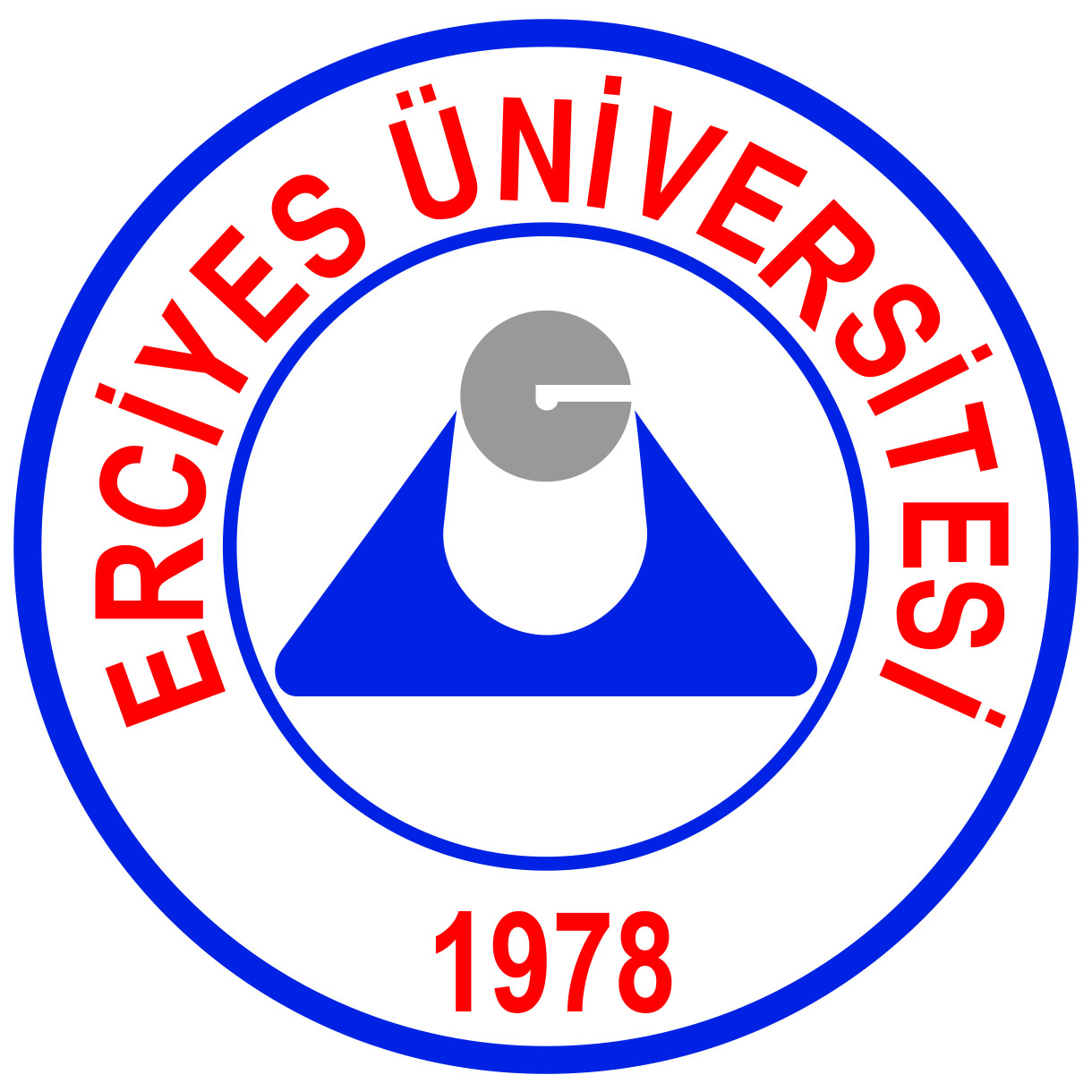 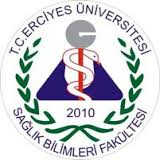 BİRİMİÇ DEĞERLENDİRME RAPORUSAĞLIK BİLİMLERİ FAKÜLTESİ(sbf@erciyes.edu.tr)38039 Kayseri / Türkiye2016İÇİNDEKİLERSayfa NoTABLOLAR DİZİNİ…………………………………………………………………..…….……….. 2KISALTMALAR DİZİNİ	 2EKLER	 3A. KURUM HAKKINDA BİLGİLER………………………………………………………………. 4A.1 İletişim Bilgileri …………………………………………………………………...……………… 4A.2 Tarihsel Gelişimi …………………………………………………………………...……...……….5A.3 Misyonu, Vizyonu, Değerleri ve Hedefleri …………………………..………………...………… 6A.4 Eğitim-Öğretim Hizmeti Sunan Birimleri …………………………………………...…………… 6A.5Araştırma Faaliyetinin Yürütüldüğü Birimleri ……………………………………………….…… 6A.6 İyileştirmeye Yönelik Çalışmalar ……………………………………………………..………….. 7B. KALİTE GÜVENCESİ SİSTEMİ…………………………………………………………………...….. 8C. EĞİTİM – ÖĞRETİM………………………………………………………………………………..... 10C.1 Programların Tasarımı ve Onayı ………………………………………………………….…….. 10C.2 Öğrenci Merkezli Öğrenme, Öğretme ve Değerlendirme ………………………………………. 13C.3 Öğrencinin Kabulü ve Gelişimi, Tanınma ve Sertifikalandırma ……………………………….. 15C.4 Eğitim - Öğretim Kadrosu ………………………………………………………………………. 17C.5 Öğrenme Kaynakları, Erişilebilirlik ve Destekler ………………………………………………. 19C.6 Programların Sürekli İzlenmesi ve Güncellenmesi ……………………………………………... 22Ç. ARAŞTIRMA VE GELİŞTİRME…………………………………………………………….... 24Ç.1 Araştırma Stratejisi ve Hedefleri ………………………………………………………………… 24Ç.2 Araştırma Kaynakları ……………………………………………………………………………. 28Ç.3 Araştırma Kadrosu ………………………………………………………………………………. 29Ç.4 Araştırma Performansının İzlenmesi ve İyileştirilmesi …………………………………………. 30D. YÖNETİM SİSTEMİ ……………………………………………………………………..…….. 31D.1 Yönetim ve İdari Birimlerin Yapısı ……………………………………………………..………. 31D.2 Kaynakların Yönetimi …………………………………………………………………………… 31D.3 Bilgi Yönetim Sistemi …………………………………………………………………………… 33D.4 Kurum Dışından Tedarik Edilen Hizmetlerin Kalitesi ………………………………………….. 34D.5 Kamuoyunu Bilgilendirme ………………………………………………………………………. 34D.6 Yönetimin Etkinliği ve Hesap Verebilirliği ……………………………………………………... 35E. SONUÇ VE DEĞERLENDİRME……………………………………………………….……… 35TABLOLAR DİZİNİTablo 1. Sağlık Bilimleri Fakültesi öğrenci, akademik ve idari personel sayıTablo 2. Hemşirelik Eğitim Programı’nın İç ve Dış PaydaşlarıKISALTMALAR DİZİNİAKTS: Avrupa Kredi Transfer SistemiASM: Aile Sağlığı MerkeziAVESİS: Akademik Veri Yönetim SistemiBAP: Bilimsel Araştırma Proje BirimiBEBİS: Beslenme Bilgi SistemleriBÖDY: Başarı Ölçme ve Değerlendirme YöntemiBTS: Bilimsel Yayın Teşvik SistemiDEKAM: Deneysel Araştırmalar Uygulama ve Araştırma MerkeziEBYS: Elektronik Belge Yönetim SistemiERÜ: Erciyes Üniversitesi GENKÖK: Genom ve Kök Hücre MerkeziHEPDAK: Hemşirelik Eğitim Programları Değerlendirme ve Akreditasyon KuruluHUÇEP: Hemşirelik Ulusal Çekirdek Eğitim ProgramıOBİSİS: Öğrenci Bilgi SistemiÖSYM: Ölçme Seçme ve Yerleştirme MerkeziÖYP: Öğretim Elemanı Yetiştirme ProgramıSABDEK: Sağlık Bilimleri Fakülteleri Dekanlar KonseyiSBF: Sağlık Bilimleri FakültesiSPSS: Statistical Packages for the Social SciencesSÜGAV: Sabri Ülker Gıda Araştırmaları VakfıTSM: Toplum Sağlık MerkezleriTÜBİTAK: Türkiye Bilimsel ve Teknolojik Araştırma KurumuYÖK- TYYÇ: Yüksek Öğrenim Kurumu Ulusal Yeterlilikler Çerçevesi EKLEREk A6.1- Akademik ve idari personel iş betimlemesi ve memnuniyeti anketiEk A6.2- Odyoloji ve Dil Konuşma Terapisi bölümlerinin açılması hakkında kararEk A6.3- Ders bilgi paketlerinin güncellenmesi hakkında kararEk A6.4- Sınav uygulama kuralları hakkında Fakülte Kurul kararıEk A6.5- Güncellenmiş eğitim öğretim planlarının senatoda kabulüEk A6.6- Hemşirelik lisans eğitim programı müfredat değerlendirme çalıştayıEk A6.7- Beslenme ve Diyetetik lisans eğitim programı müfredat değerlendirme çalıştayıEk B1- Kurum içi değerlendirme komisyonu görevlendirme yazılarıEk B2- Modül ve ders değerlendirme formuEk B3- Uygulama değerlendirme formuEk B4- Öğretim elemanı değerlendirme formuEk B5- Hemşirelik Bölümü Akreditasyon belgesiEk B6.1- Erciyes Üniversitesi Sağlık Bilimleri Fakültesi mezun profili anketiEk B6.2- İşverenler için Erciyes Üniversitesi Sağlık Bilimleri Fakültesi mezunlarını değerlendirme anketiEk B6.2- Birim İç Değerlendirme Raporu’na görüş isteme yazısı ve görüş örnekleriEk C1.1- Fakülte bölümlerinin eğitim-öğretim planı ile ilgili akademik kurul kararlarıEk C2.1- Ölçme ve değerlendirme komisyonu sınav sorusu hazırlama ilkeleriEk C5.1-ERÜ Sağlık Uygulama ve Araştırma Merkezi Hastaneleri ve Halk Sağlığı Müdürlükleri resmi protokollerEk C6.1-Mezunlar Derneği tüzüğüEk Ç1- Akademik teşvik ödeneği ön inceleme heyetiEk Ç1.1- TÜBİTAK Proje ÖrneğiEk Ç1.2- Klinik beslenme desteğinde güncel yaklaşımlar sempozyumuEk Ç1.3- Yurt dışı görevlendirme yazısıEk Ç1.4- Yemekte denge eğitim projesiEk Ç1.5- Tez savunma jürisi görevlendirme yazı örneğiEk D1.1- İç kontrol uyum eylem planıA. Kurum Hakkında BilgilerA.1 İletişim BilgileriAdı-Soyadı: Habibe ŞAHİNGörevi: Dekan Yardımcısıİş Tel: 0352 437 92 82Cep Tel: 0535 732 89 96Fax: 0352 437 92 81E-posta: habibe@erciyes.edu.trAdı-Soyadı: Salime MUCUKGörevi: Hemşirelik Bölüm Başkan Yardımcısıİş Tel: 0352 437 92 82Cep Tel: 0536 681 04 63Fax: 0352 437 92 81E-posta: smucuk@erciyes.edu.trAdı-Soyadı: Müge YILMAZGörevi: Beslenme ve Diyetetik Bölüm Başkan Yardımcısıİş Tel: 0352 437 92 82Cep Tel: 0535 888 89 06Fax: 0352 437 92 81E-posta: muyilmaz@erciyes.edu.trAdı-Soyadı: Ülkü ÖZDEMİRGörevi: Öğretim Görevlisiİş Tel: 0352 437 92 82Cep Tel: 0536 204 00 60Fax: 0352 437 92 81E-posta: ozdemir.ulku@erciyes.edu.trAdı-Soyadı: Zeynep CAFEROĞLUGörevi: Araştırma Görevlisiİş Tel: 0352 437 92 82Cep Tel: 0537 766 3898Fax: 0352 437 92 81E-posta: zcaferoğlu@erciyes.edu.trAdı-Soyadı: Sema ÇALAPKORURGörevi: Araştırma Görevlisiİş Tel: 0352 437 92 82Cep Tel: 0 507 812 88 49Fax: 0352 437 92 81E-posta: semak@erciyes.edu.trA.2 Tarihsel GelişimiErciyes Üniversitesi Sağlık Bilimleri Fakültesi (ERÜ SBF), 2010 yılında 1997’de kurulan ve lisans eğitimine başlayan Atatürk Sağlık Yüksekokulu’nun kapatılması ile kurulmuştur. Fakültemiz Beslenme ve Diyetetik, Dil ve Konuşma Terapisi, Ebelik, Hemşirelik ve Odyoloji olmak üzere beş bölümden oluşmaktadır. Dil ve Konuşma Terapisi, Ebelik ve Odyoloji bölümlerine öğrenci alınmamaktadır.Erciyes Üniversitesi Sağlık Bilimleri Enstitüsüne bağlı olarak 2001–2002 Eğitim–Öğretim yılında Hemşirelik Anabilim Dalında, 2004–2005 Eğitim–Öğretim yılında da Beslenme ve Diyetetik Anabilim Dalında yüksek lisans eğitim programı başlatılmıştır. Doktora eğitim programı, Hemşirelik Bölümünde 2005–2006 Eğitim–Öğretim yılında, Beslenme ve Diyetetik Bölümünde 2016-2017 Eğitim–Öğretim yılında başlamıştır.Tablo 1. Sağlık Bilimleri Fakültesi öğrenci, akademik ve idari personel sayıERÜ SBF, üniversite merkez kampüste bulunmaktadır. Fakültemizde toplam 28 tane öğretim elemanı ofisi bulunmaktadır. Dekan, dekan yardımcıları için üç tane ofis, bir tane fakülte sekreterliği, bir tane mali işler ve bölümler sekreterliği, bir tane öğrenci işleri ve iç hizmetler odası bulunmaktadır. İki toplantı salonu ve fotokopi odası mevcuttur. Ayrıca öğrencilerin kişisel dolaplarının bulunduğu oda ve mekanlar vardır.Fakültemizde her iki bölüme hizmet veren aktif 10 sınıf ve üç amfi bulunmaktadır. Tüm sınıf ve amfilerde bilgisayar, projeksiyon, tahta, öğretim elemanı masa ve sandalyesi ile öğrencilerin oturabileceği sıra ve masalar mevcuttur. Ayrıca amfilerde ses sistemi ve mikrofon da bulunmaktadır. Okulumuzda 40 kişilik bilgisayar salonu (30 kişilik internet bağlantılı) ve Hemşirelik Bölümüne ait iki adet beceri laboratuvarı, Beslenme ve Diyetetik bölümüne ait iki adet besin hazırlama ve pişirme laboratuvarı, bir adet besin kimyası laboratuvarı ve bir adet antropometri laboratuvarı bulunmaktadır. Fakültemizin ayrı bir kütüphanesi bulunmamaktadır. ERÜ SBF’de Wi-fi bağlantısı mevcuttur.Okulumuzda eğitim ortamlarının mimari yapısı engelli öğrencilerin gereksinimlerini kısmen karşılayacak şekildedir. Ana binaya ve ek binaya girişte engelli araçlarının ulaşımını sağlayabilecek hafif rampa ile amfilere çıkışın sağlandığı bir adet asansör mevcuttur.Öğrencilerin uygulama ve gözlem yapabilecekleri klinik ve saha uygulama alanları müfredatta bulunan ders konuları paralelinde seçilmektedir. Linkler aşağıda verilmiştir.http://hastaneler.erciyes.edu.tr/; http://hastaneler.erciyes.edu.tr/Hastaneler, http://kayseri.khb.saglik.gov.tr/,http://kayseri.hsm.saglik.gov.tr/A.3 Misyonu, Vizyonu, Değerleri ve HedefleriFakültemiz misyon, vizyon, değerleri ve hedefleri aşağıdaki linkte verilmiştir.http://sbf.erciyes.edu.tr/fakultemiz/Misyon-Vizyon/Saglik-Bilimleri-Fakultesi/1/8Fakülte Organizasyon Şeması aşağıdaki internet sitemizde mevcuttur.http://sbf.erciyes.edu.tr/yonetim/Fakulte-Organizasyon-Semasi/Saglik-Bilimleri-Fakultesi/2/69A.4 Eğitim-Öğretim Hizmeti Sunan BirimleriFakültemiz Beslenme ve Diyetetik Bölümü ve Hemşirelik Bölümünde lisans programı örgün öğretim şeklindedir. Öğretim yılı güz ve bahar olmak üzere iki yarıyıldan oluşur. Her yarıyıl 15 haftadan oluşmaktadır. Ders geçme sistemi geçerlidir. Eğitim dili Türkçedir. Hemşirelik Bölümünde entegre eğitim programı uygulanmaktadır. Çift anadal, yandal, ortak derecelerle ilgili uygulamalar yer almamaktadır. Bölümlerin eğitim öğretim planları ve ders içeriklerine aşağıdaki linklerden ulaşılabilir. http://sbf.erciyes.edu.tr/ogrenci/Egitim-Ogretim-Plani/Saglik-Bilimleri-Fakultesi/22/23http://sbf.erciyes.edu.tr/ogrenci/Mufredat-Kitaplari/Saglik-Bilimleri-Fakultesi/22/25A.5 Araştırma Faaliyetinin Yürütüldüğü BirimleriBirimimizde Ar-Ge faaliyeti gerçekleştiren ve bu kapsamda hizmet sunan ve destek veren birim bulunmamakla birlikte bu konuyla ilgili fakültemize ilişkin bilgi “Ç. Araştırma-Geliştirme” bölümünde verilmiştir.A.6 İyileştirmeye Yönelik ÇalışmalarÜniversitemiz 19-22 Şubat 2017 tarihinde Yükseköğretim Kalite Kurulu tarafından oluşturulan Kurumsal Dış Değerlendirme Komisyonu’nun değerlendirmesinden geçmiştir. Dış değerlendirme sürecinde Erciyes Üniversitesi Kalite Komisyonu tarafından birimlerin iç değerlendirme komisyon üyelerine 25.01.2017 tarihinde bilgilendirme toplantısı yapılmıştır. Fakültemiz Kurum İç değerlendirme Komisyonu üyeleri bu toplantıya katılmışlardır.Fakültemizin İş Akış Şemaları oluşturulmuştur. http://sbf.erciyes.edu.tr/HM/Hizli-Menu/30Ölçme ve Değerlendirme Komisyonu tarafından 22.11.2016 tarihinde Sağlık Bilimleri Fakültesi Akademik ve İdari personelinin iş memnuniyetlerini belirlemek amacıyla anket çalışması yapılmış ve sonuçları Dekanlığa rapor halinde sunulmuştur (Ek A6.1).  Fakültemizde 24.11.2016 tarihinde 24328 sayılı YÖK kararı ile iki yeni bölüm (Odyoloji ve Dil Konuşma Terapisi) açılmıştır (Ek A6.2). Odyoloji Bölümü’ne 2017 yılı Şubat ayında 1 araştırma görevlisi alınmıştır. Eğitim kadrosu tamamlandığında, bu bölümlere öğrenci alınması planlanmaktadır.Bölümlerin Ders Bilgi Paketleri Ocak 2017 tarihinde gözden geçirilip düzenlenmiştir (Ek A6.3). Sınav Uygulama Kuralları yeniden düzenlenmiş ve Fakülte Kurulu’nun 19.01.2017 tarih ve 01/01 sayılı kararı ile yürürlüğüne konmuştur (Ek A6.4). Bölümlerin eğitim öğretim programlarının ders katalogları 2016 yılı Mayıs ayında güncellenmiş ve Erciyes Üniversitesi Senatosu’nda oylanarak kabul edilmiştir (Ek A6.5).  Hemşirelik eğitim öğretim müfredatını değerlendirmek için, 28.12.2016 tarihinde hemşirelik bölümü öğrencileri ile müfredat değerlendirme çalıştayı gerçekleştirilmiştir (Ek A6.6). 30 Mart 2017 tarihinde; mezunlar, işverenler, meslek odaları ve diğer üniversite hemşirelik lisans programı temsilcileri ile “Hemşirelik Lisans Eğitim Programı Amaçları ve Program Yeterliliklerine” yönelik görüşlerini almak üzere dış paydaşlar ile toplantı yapılacaktır.Beslenme ve Diyetetik Bölümü öğrencileri 23-25 Mart 2017 tarihinde Erciyes Üniversitesi 15 Temmuz Yerleşkesi Kongre Merkezi’nde 2. Ulusal Beslenme ve Diyetetik Öğrenci Kongresi’ni gerçekleştirmişlerdir. Bu kongrede, öğrenciler ve mezunlar tarafından Beslenme ve Diyetetik lisans eğitim programının müfredat değerlendirme çalıştayı yapılmıştır (Ek A6.7).B. Kalite Güvencesi Sistemi“Birim misyon, vizyon ve hedeflerine nasıl ulaşmaya çalışıyor?” sorusunun cevabını verebilmek üzere, kurumun kalite güvencesi süreçleri, iç değerlendirme süreçleri ve eylem planları,Fakültemizin misyon, vizyon ve hedeflerine ulaşabilmek için ders bilgi paketlerinde yer alan her bir dersin öğrenim çıktıları, dersin program yeterliliklerine katkı seviyeleri belirlenmiştir. http://sbf.erciyes.edu.tr/ogrenci/Egitim-Ogretim-Plani/Saglik-Bilimleri-Fakultesi/22/23Fakültemizin Hemşirelik Bölümü öz değerlendirme raporunu hazırlayarak, Hemşirelik Eğitim Programları Değerlendirme ve Akreditasyon Kurulu (HEPDAK) tarafından değerlendirilmiş ve akredite edilmiştir (Ek B5). Fakültemizin kalite güvencesi süreci "Yükseköğretim Kalite Güvencesi Yönetmeliği" çerçevesinde “Birim Öz Değerlendirme Raporu” hazırlanmaktadır (Ek B1). “Birim misyon ve hedeflerine ulaştığına nasıl emin oluyor?” sorusunun cevabını verebilmek üzere, kurumun kalite güvencesi süreçleri ve iç değerlendirme süreçleri kapsamındaki ölçme ve izleme sistemi,Birim misyon ve hedeflerine ulaştığını yapılan sınavlarla değerlendirmektedir. Sınavlar Erciyes Üniversitesi Önlisans ve Lisans Eğitim-Öğretim ve Sınav Yönetmeliği ve Erciyes Üniversitesi Sağlık Bilimleri Fakültesi Eğitim-Öğretim Yönergesine göre yapılmaktadır. http://sbf.erciyes.edu.tr/mevzuat/Yonetmelikler/Saglik-Bilimleri-Fakultesi/35/36http://sbf.erciyes.edu.tr/mevzuat/Yonergeler/Saglik-Bilimleri-Fakultesi/35/37“Birim geleceğe yönelik süreçlerini nasıl iyileştirmeyi planlıyor?” sorusu kapsamında ise yükseköğretimin hızlı değişen gündemi kapsamında kurumun rekabet avantajını koruyabilmek üzere ne tür iyileştirmeler yaptığı,Öğrenciler her dersin sınav sonucunu görebilmek için Öğrenci Bilgi Sisteminde (OBİSİS) yer alan ders değerlendirme anketini doldurmaktadır. Öğrencilere modül ve ders değerlendirme formu, uygulama değerlendirme formu, öğretim elemanı değerlendirme formları (Ek B2, Ek B3, Ek B4) uygulanarak geri bildirimler alınmaktadır. Geri bildirimler doğrultusunda gerekli iyileştirilmelere gidilmektedir. Hemşirelik Bölümü’nde “Ölçme-Değerlendirme Komisyonu” kurulmuş olup sınavların optik okuyucuda okunup ve değerlendirilmesi yapılmaktadır. Mezunların/program çıktılarının değerlendirilmesi “Erciyes Üniversitesi Sağlık Bilimleri Fakültesi Mezun Profili Anketi” (Ek B6.1) ve “İşverenler İçin Erciyes Üniversitesi Sağlık Bilimleri Fakültesi Mezunu Anketi” (Ek B6.2) oluşturulmuştur. Mezunlar bu ankete, fakülte web sitesindeki “Mezunlar” linkinden ulaşılabileceklerdir. 2015-2016 eğitim öğretim yılından itibaren mezun olacak öğrencilerin iletişim bilgileri toplanmış olup sonraki yıllarda mezun profilleri ve işveren memnuniyeti belirlenecektir. Erciyes Üniversitesi Sağlık Bilimleri Fakültesi Mezun Hemşireler Derneği web sayfasından aynı anket yayınlanmış ve geri bildirimler alınmaya başlanmıştır. Şu ana kadar 20 anket doldurulmuştur (Ek B6.1).http://sbf.erciyes.edu.tr/HM/Hizli-Menu/11Fakülte yönetimi her yıl hazırlanması istenen faaliyet raporları ile öğretim elemanlarının bireysel performanslarını değerlendirmektedir. (http://strateji.erciyes.edu.tr/sgb/faaliyet.html) Öğretim elemanları için hazırlanan Akademik Veri Yönetim Sistemi (AVESİS) web tabanı üzerinden performans analizleri yapılabilmektedir. http://aves.erciyes.edu.tr/Login.aspxBirim dış değerlendirme, program akreditasyonu, laboratuvar akreditasyonu ve sistem standartları yönetimi (ISO 9001, ISO 14001, OHSAS 18001, ISO50001 vb.) çalışmaları, ödül süreçleri (EFQM, …) kapsamında kurumda geçmişte gerçekleştirilen ve halen yürütülen çalışmalar varsa bu süreçlerin nasıl kurgulandığı ve yönetildiği,Fakültemizin Hemşirelik Bölümü öz değerlendirme raporunu hazırlayarak, HEPDAK tarafından değerlendirilmiş ve akredite edilmiştir. Birimin, dış değerlendirme sonuçlarına göre süreçlerini nasıl iyileştirdiği; bu iyileştirme faaliyetlerinin etkilerinin kurumun işleyiş ve iş yapış yöntemlerine nasıl yansıdığı anlatılmalıdır.Üniversitemizin, 19-22 Şubat 2017 tarihinde Yüksek Öğretim Kalite Kurulu tarafından kurumsal dış değerlendirme sürecinden geçmiştir. Kurulun raporları doğrultusunda komisyon tarafından gerekli düzenlemeler yapılacaktır. Komisyon tarafından oluşturulmuş Birim İç Değerlendirme Raporu fakülte akademik ve idari personeline gönderilmiş ve geri bildirimler alınarak gerekli düzenlemeler yapılmıştır (Ek B6.3). Birim, misyon, vizyon, stratejik hedefleri ve performans göstergelerini nasıl belirlenmiştir;Programların hedefleri belirlenirken, Yüksek Öğrenim Kurumu Ulusal Yeterlilikler Çerçevesi-6 (YÖK-TYÇÇ), Hemşirelik Ulusal Yeterlilik Çerçevesi (HUÇEP), Hemşirelik Kanunu ve Yönetmelikleri, Sağlık Meslek Mensupları İş ve Görev Tanımları göz önüne alınarak oluşturulmuştur. http://tyyc.yok.gov.tr/?pid=20http://www.resmigazete.gov.tr/eskiler/2014/05/20140522-14-1.pdfhttp://www.hemed.org.tr/index.php?option=com_content&task=view&id=547&Itemid=178http://www.turkhemsirelerdernegi.org.tr/hemsirelik-kanunu.aspxBirimin Kalite Komisyonu üyeleri nasıl belirlenmiştir ve kimlerden oluşmaktadır?Fakülte Dekanlığı, komisyon başkanı dekan yardımcılarından biri olmak üzere her iki bölümün bölüm başkan yardımcıları ve araştırma görevlilerini görevlendirmiştir (Ek B1).Birimin Kalite Komisyonu’nun kalite güvencesi sisteminin kurulması ve işletilmesi kapsamındaki yetki, görev ve sorumlulukları nedir? Komisyon, kalite güvencesi sürecini nasıl işletmektedir?Fakülte Dekanlığı, komisyon başkanı dekan yardımcılarından biri olmak üzere her iki bölümün bölüm başkan yardımcıları ve araştırma görevlilerini görevlendirmiştir. Bu komisyon iç değerlendirme raporunun hazırlanması, hedeflerin gerçekleştirilmesi ve sürecin izlenmesinden sorumludur. Üniversitemiz Kalite Komisyonu tarafından yapılan bilgilendirme toplantılarına katılarak beklentiler doğrultusunda gerekli düzenlemeleri yapmaktadır.İç paydaşlar (akademik ve idari çalışanlar, öğrenciler) ve dış paydaşların (işverenler, mezunlar, meslek örgütleri, araştırma sponsorları, öğrenci yakınları vb.) kalite güvencesi sistemine katılımı ve katkı vermeleri nasıl sağlanmaktadır?İç ve dış paydaşların birime dair görüşleriyle ilgili çalışmalar yapılmış olup (Ek B2, Ek B3, Ek B4) uygulanması planlanmaktadır.Programların eğitim amaçlarının belirlenmesinde ve müfredatın (eğitim programının) tasarımında iç ve dış paydaş katkıları nasıl ve ne seviyede gerçekleşmektedir?Eğitim programının tasarımında hem iç hem de dış paydaşların görüşlerinden faydalanılmaktadır. Hemşirelik ve Beslenme ve Diyetetik programlarının oluşturulmasında bölüm öğretim elemanlarının katıldığı toplantılarda alınan ortak kararlar çerçevesinde eğitim programları oluşturulmuştur. Beslenme ve Diyetetik programı, daha önce aynı ya da benzer programı uygulayan Beslenme ve Diyetetik bölümlerinin programları incelenerek geliştirilmiş ve yeni oluşturulan Beslenme ve Diyetetik Ulusal Çekirdek Eğitim Programına uyumluluk gözetilerek 2016-2017 döneminden geçerli olmak üzere yenilenmiştir. Hemşirelik bölümünde uygulanan entegre eğitim programı için benzer programı uygulayan üniversitelerden (Dokuz Eylül Üniversitesi Hemşirelik Yüksekokulu, Cumhuriyet Üniversitesi Hemşirelik Yüksekokulu) davet edilen öğretim üyelerinin verdikleri seminerler ve YÖK-TYÇÇ (http://tyyc.yok.gov.tr/) ve HUÇEP’in ilkeleri esas alınarak müfredat hazırlanmıştır.http://www.hemed.org.tr/index.php/hemsirelik-ulusal-cekirdek-egitim-programi-hucep-2014.htmlHemşirelik eğitim programı HUÇEP oluşturulurken tüm dış paydaşların (üniversitelerin lisans eğitimi veren hemşirelik programları, Türk Hemşireler Derneği, Eğitim Derneği vb.) görüşleri ve ülkenin gereksinimleri göz önüne alınarak hazırlandığı için program iç ve dış paydaşların katılımı sağlanarak geliştirilmiştir. Bölümlerin Ders Bilgi Paketleri Ocak 2017 tarihinde gözden geçirilip düzenlenmiştir (Ek A6.3). Sınav Uygulama Kuralları yeniden düzenlenmiş ve Fakülte Kurulu’nun 19.01.2017 tarih ve 01/01 sayılı kararı ile yürürlüğüne konmuştur (Ek A6.4). Bölümlerin eğitim öğretim programlarının ders katalogları 2016 yılı Mayıs ayında güncellenmiş ve Erciyes Üniversitesi Senatosu’nda oylanarak kabul edilmiştir (Ek A6.5).  Hemşirelik eğitim öğretim müfredatını değerlendirmek için, 28.12.2016 tarihinde hemşirelik bölümü öğrencileri ile müfredat değerlendirme çalıştayı gerçekleştirilmiştir (Ek A6.6). 30 Mart 2017 tarihinde; mezunlar, işverenler, meslek odaları ve diğer üniversite hemşirelik lisans programı temsilcileri ile “Hemşirelik Lisans Eğitim Programı Amaçları ve Program Yeterliliklerine” yönelik görüşlerini almak üzere dış paydaşlar ile toplantı yapılacaktır.Beslenme ve Diyetetik Bölümü öğrencileri 23-25 Mart 2017 tarihinde Erciyes Üniversitesi 15 Temmuz Yerleşkesi Kongre Merkezi’nde 2. Ulusal Beslenme ve Diyetetik Öğrenci Kongresi’ni gerçekleştirmişlerdir. Bu kongrede, öğrenciler ve mezunlar tarafından Beslenme ve Diyetetik lisans eğitim programının müfredat değerlendirme çalıştayı yapılmıştır (Ek A6.7).Programların yeterlilikleri (mezun bilgi, beceri ve yetkinlikleri) nasıl belirlenmektedir?Ders içerikleri, hedefleri ve öğrenim çıktılarının yer aldığı ders bilgi paketleri üniversitemiz web sayfasında bulunmaktadır (http://dbp.erciyes.edu.tr/Default.aspx?lang=0). Öğrencilerin ders ve sınıf geçme, ders muafiyeti, alttan/üstten ders alma usulleri ERÜ Ön Lisans ve Lisans Eğitim-Öğretim Yönetmeliği (http://sbf.erciyes.edu.tr/mevzuat/Yonetmelikler/Saglik-Bilimleri-Fakultesi/35/36) ve Sağlık Bilimleri Fakültesi Eğitim-Öğretim Programı Yönergesi’nde bulunmaktadır. http://sbf.erciyes.edu.tr/ckfinder/userfiles/files/sbf%20egitimogretimyonergesi.pdf Seçmeli ve zorunlu derslere ilişkin ara sınav, yılsonu ve bütünleme sınavı yapılmaktadır. ERÜ SBF Eğitim-Öğretim Yönergesine göre, öğrencilerinin başarı puanı dönem veya yılsonu sınav puanının %60’ına, ara sınavların puan ortalamasının %40’ının eklenmesi ile hesaplanır. Bu notun 100 tam puan üzerinden en az 60 olması gerekmektedir. Klinik uygulamalarda ise öğrencinin başarılı sayılabilmesi, 100 tam puan üzerinden en az 60 almasına bağlıdır, 100 tam puan üzerinden en az 60 alamayan öğrenci dersin yılsonu ve bütünleme sınavına giremez. Öğrenciler, derslerin teorik bölümünün en az %70’ine ve uygulama bölümünün en az %80’ine devam etmek zorundadırlar. Bu şartları yerine getiremeyen öğrenciler ve öğretim elemanının uygun gördüğü yer ve saatte, uygulama telafisini yapmayan öğrenciler yarıyıl veya yılsonu ve bütünleme sınavlarına giremezler. Sınavlarda uyulması gereken kurallar (http://sbf.erciyes.edu.tr/formlar/Ogrenci/Saglik-Bilimleri-Fakultesi/5/21) yayınlanmıştır.Bir öğrencinin öğrenimini başarı ile bitirerek “Diyetisyen ve Hemşire” ünvanı alabilmesi için genel not ortalamasının en az 2.00 olması ve 240 krediyi (Avrupa Kredi Transfer Sistemini - AKTS) tamamlaması gerekmektedir. Programların yeterlilikleri belirlenirken Türkiye Yükseköğretim Yeterlilikler Çerçevesiyle (TYYÇ) uyumu göz önünde bulundurulmakta mıdır?YÖK’ün yayınladığı TYYÇ kapsamında Sağlık Temel Alanda Lisans Yeterlilik Düzeyi ve Akademik Ağırlıklı Yeterlilik Türü başlığı altında yayınlanan (http://tyyc.yok.gov.tr/) asgari yeterlilikler kapsamında Beslenme ve Diyetetik ve Hemşirelik bölümlerinin eğitim program yeterlilikleri belirlenmiştir. Programların yeterlilikleriyle ders öğrenme çıktıları arasında ilişkilendirme yapılmakta mıdır?Beslenme ve Diyetetik ve Hemşirelik öğrencilerinin her bir ders ve klinik uygulamada kazanması istenilen öğrenme çıktıları (bilgi, beceri ve yetkinlikler) listesi sınıflar düzeyinde hazırlanmış olan müfredat kitabı ve ders bilgi paketi içerisinde belirlenmiştir.http://dbp.erciyes.edu.tr/Default.aspx?lang=0,http://sbf.erciyes.edu.tr/Detayli-Arama/33/M%C3%9CFREDATHemşirelik eğitim programının karşılaştırmaları, HUÇEP konu başlıklarına göre yapılmıştır.http://www.hemed.org.tr/index.php/hemsirelik-ulusal-cekirdek-egitim-programi-hucep-2014.htmlBirimde programların onaylanma süreci nasıl gerçekleştirilmektedir?Erciyes Üniversitesi Rektörlüğü her yıl mayıs ayı içerisinde takip eden yıla ait Akademik Program çalışmalarını yürütmektedir (Ek C1.1). Ayrıca eğitim-öğretim planının güncellenmesinde Sağlık Bilimleri Fakülteleri Dekanlar Konseyi’nin (SABDEK) aldığı tavsiye kararları da dikkate alınmaktadır.Bölümlerin eğitim öğretim programlarının ders katalogları 2016 yılı Mayıs ayında güncellenmiş ve Erciyes Üniversitesi Senatosu’nda oylanarak kabul edilmiştir (Ek A6.5). Programların eğitim amaçları ve kazanımları kamuoyuna açık bir şekilde ilan edilmekte midir?Beslenme ve Diyetetik ile Hemşirelik eğitim programların amaçları ve kazanımları, Fakültemiz ve Üniversitemiz internet sitesinde yayınlanmaktadır. http://sbf.erciyes.edu.tr/, http://www.erciyes.edu.tr/Programlarda yer alan derslerin öğrenci iş yüküne dayalı kredi değerleri (AKTS) belirlenmekte midir?2013-2014 eğitim-öğretim yılında ülkemiz üniversite sisteminin Bologna sürecine uyumu kapsamındaki ve öğrencilerin iş yükünü dikkate alan AKTS’ye geçilmiştir. AKTS kredilerinin oluşturulması için öğrencilere iş yükü anketleri uygulanmış ve ders yüküyle orantılı olarak dersin AKTS kredisi belirlenmiştir. Öğrencilerin yurt içi ve/veya yurt dışındaki işyeri ortamlarında gerçekleştirebilecekleri uygulama ve stajların iş yükleri belirlenmekte (AKTS kredisi) ve programın toplam iş yüküne dâhil edilmekte midir?Öğrencilerimizin yurt içinde yaptıkları staj ve uygulamaların AKTS kredileri öğrencilere uygulanan anketler ile belirlenmiş ve uygulanmaktadır. Erasmus öğrenim hareketliliği kapsamında yurt dışında öğrenim gören öğrencilerin aldıkları derslerin denklikleri bölümlerin intibak komisyonları tarafından yapılmaktadır.http://sbf.erciyes.edu.tr/yonetim/Komisyonlar/Saglik-Bilimleri-Fakultesi/2/34Programların yürütülmesinde öğrencilerin aktif rol almaları nasıl teşvik edilmektedir?AKTS kredilerinin oluşturulmasında öğrencilere iş yükü anketleri uygulanmış ve katılımları sağlanmıştır. Ayrıca modül, klinik uygulama ve dönem sonunda klinik uygulama, ders değerlendirme ve öğretim elemanı değerlendirme formları uygulanmakta ve bu formlara göre düzenlemeler yapılmaktadır (Ek B2, Ek B3, Ek B4). Ayrıca öğrenciler her dersin sınav sonucunu görebilmek için OBİSİS’te yer alan ders değerlendirme anketini doldurmaktadır. Başarı ölçme ve değerlendirme yöntemi (BÖDY) hedeflenen ders öğrenme çıktılarına ulaşıldığını ölçebilecek şekilde tasarlanmakta mıdır?Bölümlerin öğretim elemanlarının tamamının katılımıyla ve ders öğrenme çıktıları da göz önünde bulundurularak “başarı ölçme ve değerlendirme yöntemi için geliştirilen anket formları” oluşturulmuş ve uygulamaya konulmuştur.Doğru, adil ve tutarlı şekilde değerlendirmeyi güvence altına almak için nasıl bir yöntem (sınavların/notlandırmanın/derslerin tamamlanmasının/mezuniyet koşullarının önceden belirlenmiş ve ilan edilmiş kriterlere dayanması, vb.) izlenmektedir?Sınavların doğru ve tutarlı şekilde değerlendirilmesi için Hemşirelik Bölümü bünyesinde “Ölçme-Değerlendirme Komisyonu” kurulmuştur.http://sbf.erciyes.edu.tr/yonetim/Komisyonlar/Saglik-Bilimleri-Fakultesi/2/34Beslenme ve Diyetetik Bölümü ise bu komisyondan destek almaktadır. Her sınav öncesi sorular biçim ve içerik yönünden, Ek C2.1’de verildiği şekli ile “Ölçme ve Değerlendirme Komisyonu Sınav Sorusu Hazırlama İlkeleri” soruların sınav sorusu hazırlama ilkelerine uygun olup olmadığı, cevap anahtarlarında herhangi bir hata bulunup bulunmadığı, işaretlemeler esnasında sehven yapılan bir yanlışlık olup olmadığı ölçme değerlendirme komisyonu tarafından kontrol edilmektedir. Sınav sorularının analizi değerlendirme kriterlerine göre yapılmaktadır. Ölçme ve değerlendirme komisyonu bu kriterlere göre her sınav sonucu yaptığı değerlendirmeyi, ilgili öğretim elemanlarıyla paylaşmakta ve onlardan geri bildirim alarak soruların geçerliğine ilişkin gerekli düzenlemeleri yapmalarını sağlamaktadır. Zorluk ve ayırt edicilik indeksine göre işlemeyen sorular ilgili öğretim elemanları tarafından tekrar gözden geçirilip sorularda düzenleme yapılmakta, hatalı sorularda ise puanlama diğer sorulara eşit şekilde dağıtılarak soru iptali yapılmaktadır. Soru analizleri düzenli olarak rapor edilmekte ve ölçme-değerlendirme komisyonu tarafından belgelenmektedir. Öğrencilerin staj ve uygulama derslerinin değerlendirilmesi “ERÜ SBF Hemşirelik Bölümü Klinik ve Klinik Dışı Saha Uygulama Usul ve Esasları” kapsamında yapılmaktadır.http://sbf.erciyes.edu.tr/DYR/Duyuru-Detay/HEMSIRELIK-BOLUMU-KLINIK-VE-KLINIK-DISI-SAHA-UYGUL/2064Uygulamalar, koordinatörler tarafından planlanmakta ve Dekanlık tarafından onaylanmaktadır. Uygulamalar; öğretim üye/elemanları ve uygulama alanında görevli olan hemşireler/diyetisyenler tarafından yürütülmektedir. Stajyer öğrencilerin değerlendirilmesinde servis sorumlu hemşirelerinden/diyetisyenlerinden değerlendirme formu alınmakta http://sbf.erciyes.edu.tr/Dosyalar/HEMSIRELIK_BOLUMU_UYGULAMA_DEGERLENDIRME_FORMU.pdf, http://sbf.erciyes.edu.tr/Dosyalar/BESLENME_VE_DIYETETIK_BOLUMU_UYGULAMA_DEGERLENDIRME_FORMU.pdf) ve %10 oranında uygulama puanına yansıtılmaktadır.Mezuniyet aşamasına gelen öğrencilerin durumları ve transkriptleri Öğrenci İşleri Daire Başkanlığı’ndan Dekanlığa üst yazı ile gönderilmektedir. Bölüm Başkanlığı’nca “Mezuniyet Komisyonuna” iletilerek öğrencilerin mezuniyetlerinin uygunluğu incelenmektedir. http://sbf.erciyes.edu.tr/yonetim/Komisyonlar/Saglik-Bilimleri-Fakultesi/2/34Öğrencinin devamını veya sınava girmesini engelleyen haklı ve geçerli nedenlerin oluşması durumunu kapsayan açık düzenlemeler var mıdır?ERÜ SBF Eğitim-Öğretim Yönergesi madde 18 (1)’e göre, (http://sbf.erciyes.edu.tr/ckfinder/userfiles/files/sbf%20egitimogretimyonergesi.pdf). Öğrenciler, derslerin teorik bölümünün en az %70’ine ve uygulama bölümünün en az %80’ine devam etmek zorundadırlar. Bu şartları yerine getiremeyen öğrenciler ve öğretim elemanının uygun gördüğü yer ve saatte, uygulama telafisini yapmayan öğrenciler yarıyıl veya yılsonu ve bütünleme sınavlarına giremezler. Haklı ve geçerli sebeplerle ara sınava giremeyen öğrencilere Yönetim Kurulu'nca mazeret sınav hakkı tanınır. http://sbf.erciyes.edu.tr/formlar/Ogrenci/Saglik-Bilimleri-Fakultesi/5/21Özel yaklaşım gerektiren öğrenciler (engelli veya uluslararası öğrenciler gibi) için düzenlemeler var mıdır?Fakültemizin mimari yapısı engelli öğrencilerin gereksinimlerini kısmen karşılayacak şekildedir. Binalara girişte engelli araçları için hafif rampa ile amfilere çıkışın sağlandığı bir asansör mevcuttur. Türkiye’deki ve yabancı ülkelerdeki yükseköğretim kurumlarından yapılan yatay geçişler “Yükseköğretim Kurumlarında Ön Lisans ve Lisans Düzeyindeki Programlar Arasında Geçiş, Çift Anadal, Yandal ile Kurumlar Arası Kredi Transferi Yapılması Esaslarına İlişkin Yönetmelik” kapsamında yapılmaktadır. http://www.yok.gov.tr/web/guest/icerik//journal_content/56_INSTANCE_rEHF8BIsfYRx/10279/18082Öğrencinin kabulü ile ilgili süreçlerde açık ve tutarlı kriterler uygulanmakta mıdır?Lise diplomasına sahip, ÖSYM tarafından yapılan merkezi sınavlarda (MF-3 puan türüne göre) veya YÖK’ün kabul ettiği uluslararası sınavlarda başarı gösteren adaylar, tercih ve başarı sırası göz önünde bulundurularak, bölümlere yerleştirilir. Fakültemize yatay geçişler, üçüncü yarıyıldan itibaren yapılabilmektedir. Tüm geçiş işlemleri YÖK’ün esasları kabul edilmektedir.http://www.yok.gov.tr/web/guest/icerik//journal_content/56_INSTANCE_rEHF8BIsfYRx/10279/18082http://www.yok.gov.tr/web/guest/icerik//journal_content/56_INSTANCE_rEHF8BIsfYRx/10279/126273 ile ERÜ Önlisans ve Lisans Eğitim-Öğretim Yönetmeliği (http://egitim.erciyes.edu.tr/yaz/index.php?yazi=82) gereğince SBF’ye yatay veya dikey geçişle öğrenci başvuruları kabul edilmektedir. Yatay geçiş kontenjanları ile ilgili başvuru ve değerlendirme takvimi Temmuz ayı içinde ilan edilir. Kurumlar arası yatay geçiş kontenjanı ise Yükseköğretim Kurulu tarafından belirlenir.http://ogrisl.erciyes.edu.tr/DYR/Duyuru-Detay/2015-2016-Egitim-Ogretim-Yili-Guz-Yariyili-Yatay-G/87Kurumlar arası yatay geçiş değerlendirme sonuçları kurumunun internet sayfasında ilan edilir. Başvurularla ilgili ön değerlendirmeyi bölümlerin intibak komisyonları yapmaktadır.http://sbf.erciyes.edu.tr/yonetim/Komisyonlar/Saglik-Bilimleri-Fakultesi/2/34ERÜ SBF bölümlerine öğrenci alımı Yükseköğretim Programlarının Koşul ve Açıklamaları (http://dokuman.osym.gov.tr/pdfdokuman/2015/OSYS/2015-OSYSKONTKILAVUZU01072015.pdf) yer alan kriterlere göre yapılmaktadır. Yeni öğrencilerin kuruma/programa uyumlarının sağlanması için nasıl bir yöntem izlenmektedir?Beslenme ve Diyetetik Bölümü birinci sınıfın güz dönemi programında yer alan “Mesleki Oryantasyon” dersi kapsamında her hafta farklı anabilim dalından bir öğretim üyesi veya ilgili alandan sahasında uzman bir meslektaş ders vererek, öğrencilerimize kendi uzmanlık alanları ile ilgili bilgileri, olanakları tanıtmaktadır. Hemşirelik Bölümünde “Sağlıklı Yaşam ve Hemşirelik Modülü I” dersinin ilk iki haftasında öğrencilere üniversite hakkında, dersler, öğretim elemanları, derslerin yürütülmesi, hemşirelik mesleği, kariyer planlaması, sosyal ve kültürel olanaklar konularında bizzat bölüm başkanı tarafından işlenen derste bilgi verilmektedir. Başarılı öğrencinin kuruma/programa kazandırılması ve/veya öğrencinin programdaki akademik başarısı nasıl teşvik edilmekte ve/veya ödüllendirmektedir?Fakültemizde 4. sınıfın sonunda “Mezuniyet Töreninde” başarılı öğrencilere başarılarını takdir etmek amacıyla, bölüm ve fakülte düzeyinde “Onur Belgesi” verilmektedir. http://egitim.erciyes.edu.tr/yaz/index.php?yazi=82 (22. madde)Öğrencilere yönelik akademik danışmanlık hizmetleri ne kadar etkin şekilde sunulmakta ve akademik gelişimleri nasıl izlenmektedir?Danışman öğretim üyeleri eğitim-öğretim yılının bahar ve güz dönemlerinde kayıt yaptıran öğrencilerinin ders seçimlerini gözden geçirir, öğrenciye tavsiyede bulunur ve öğrencinin kaydını onaylar. Öğrenciler, ders kayıtlarını ve fakülte tarafından istenilen bilgileri elektronik ortam üzerinden yapmaktadırlar. Fakültemizde öğretim üyesi başına düşen öğrenci sayısı oranları göz önüne alındığında öğrenci sayıları oldukça yüksek durumdadır. Beslenme ve Diyetetik Bölümü için öğretim üyesi başına düşen öğrenci sayısı 325/6=54, Hemşirelik Bölümü için 962/16=60’tır. Bu kapsamda, öğretim elemanları, danışmanı olduğu öğrencilerle dönem içinde öğrencinin talebine göre uygun zamanlarda görüşmektedir. Ayrıca öğrencinin ve danışmanın iletişime geçebilmeleri amacıyla OBİSİS’de mesaj menüsü oluşturulmuş olup ilgili menü bilişim sistemine girişte ve kişiye özel olarak görülebilmektedir. Danışmanlar öğrencilerin akademik başarılarını bireysel sınav notu ve sınıf bazında genel ortalamalarını izleyerek değerlendirmektedirler. Öğrenci hareketliliğini teşvik etmek üzere ders ve kredi tanınması, diploma denkliği gibi konularda gerekli düzenlemeler bulunmakta mıdır?Bölümümüzdeki öğrenciler lisans eğitimlerinin belirli bir döneminde başka bir yükseköğretim kurumunda yurt içi (Farabi) ve yurt dışı (Erasmus, Mevlana) öğrenci programları ile eğitim görebilirler. Uluslararası öğrenci değişim programlarından olan Erasmus ikili anlaşmaları kapsamında, Beslenme ve Diyetetik öğrencilerimiz, Macaristan Semmelweis University, Almanya Niederrhein University, İtalya Universita Degli Studi Di Foggia ile Hemşirelik Bölümü öğrencilerimiz Fransa Institut De Formation En Soins Infirmiers Croix, Romanya Universitatea Transilvania Din Brasov, Polonya Akademia Polonijna ile yurtdışı deneyim kazanabilmektedir. Erciyes Üniversitesi Dış İlişkiler Ofisi’nin belirlediği seçim kriterlerine göre öğrenim ve staj öğrencilerini seçerler. Öğrencilerin gittiği üniversitede alacakları derslerin içerik ve kredi denkliği yapılarak intibakları sağlanmaktadır. Bu kapsamda 2013-2015 yılları arasında fakültemizden 12 öğrencimiz Erasmus Hareketliliğinden faydalanmıştır. Bu zaman diliminde yurt dışından gelen öğrenci olmamıştır. Farabi programından 1 öğrenci başka üniversitelere giderek, 18 öğrenci de fakültemize gelerek faydalanmıştır. Fakat Mevlana programı kapsamında son 5 yılda yararlanan öğrenci ve öğretim elemanı bulunmamaktadır. http://erasmus.erciyes.edu.tr/http://farabi.erciyes.edu.tr/ckfinder/userfiles/files/farabi_yonetmeligi.pdf http://mevlana.erciyes.edu.tr/Üniversitemizin 2013-2014 yılından itibaren Bologna süreci kapsamında diploma eki vermektedir. Fakültemiz bölümleri de bu uygulamaya dahildir. Diploma denkliği YÖK’ün Denklik Birimi tarafından 2880 sayılı Kanunu’nun Yurtdışı Yükseköğretim Diplomaları Denklik Yönetmeliği hükümlerine göre yapılmaktadır. Eğitim-öğretim sürecini etkin şekilde yürütebilmek üzere yeterli sayıda ve nitelikte akademik kadrosu bulunmakta mıdır?Fakültemiz genç ve dinamik bir öğretim kadrosu yapısına sahiptir. http://sbf.erciyes.edu.tr/Icerik/Akademik-Kadro/Saglik-Bilimleri-Fakultesi/0/18/22Fakülte 2015 yılı Faaliyet Raporu’nda da belirtildiği gibi öğretim elemanlarının bilimsel yayınları (uluslararası indeksli dergilerdeki makale sayısı 24, bilimsel atıf sayısı 262, proje destekli tez sayısı 7), sempozyum ve kongre katılımları (uluslararası 35,  ulusal 71) oldukça yüksektir. Ancak fakültemizde öğretim üyesi başına düşen öğrenci sayısı oranları göz önüne alındığında öğrenci sayıları oldukça yüksek durumdadır. Beslenme ve Diyetetik Bölümü için öğretim üyesi başına düşen öğrenci sayısı 325/6=54, Hemşirelik Bölümü için 962/16=60’tır. Öğrenci sayısının %110 artması, öğretim elemanı sayısının değişmemesi nedeni ile bu oran oldukça yüksektir. Hemşirelik Bölümü derslerinin %56’sı, Beslenme ve Diyetetik Bölümü’nün %30’u, uygulamalı derslerden oluşmaktadır. Bu boyutuyla bakıldığında uygulamalarda toplam öğretim elemanı başına ortalama 25-30 öğrenci düşmektedir.Eğitim-öğretim kadrosunun işe alınması, atanması ve yükseltilmeleri ile ilgili süreçler nasıl yürütülmektedir?Fakültemiz eğitim-öğretim kadrosuna öğretim üye/elemanı alımında ERÜ Rektörlüğü tarafından belirlenen kriterler dikkate alınmaktadır. Akademik personel alım ilanları ERÜ web sayfasında duyurulmaktadır. 657 sayılı kanunun 48.maddesinde belirtilen şartları taşıyan başvuranlara yazılı ve/veya sözlü sınav yapılmaktadır. Öğretim üye/elemanlarının yükseltilmeleri http://personel.yok.gov.tr/AtanmaKriter/?sayfa=akademikyukselme&paged=2göre yapılmaktadır.Birime dışarıdan ders vermek üzere öğretim elemanı seçimi ve davet edilme usulleri nasıl gerçekleştirilmektedir?Bölümler bazında belirlenen derslere, dekanlık aracılığı ile dönem başlarında diğer fakülte dekanlıklarına yazı ile görevlendirme isteği bildirilmektedir. Görevlendirilen öğretim elemanlarını ders bilgi paketinde belirlenmiş müfredata göre ders anlatmaları istenmektedir. Birimdeki ders görevlendirmelerinde eğitim-öğretim kadrosunun yetkinlikleri (çalışma alanı/akademik uzmanlık alanı vb.) ile ders içeriklerinin örtüşmesi nasıl güvence altına alınmaktadır?Fakültemizin akademik kadrosu, eğitim programlarının sorumluluğunu üstlendiği mesleki eğitim programının ilgili alanlarında gerekli akademik ve mesleki uzmanlığa sahiptir. Anabilim Dallarında alanında yetişmiş uzman öğretim kadrosu bulunmaktadır. Bölüm ve Anabilim Dalı Başkanları, Anabilim Dalı Akademik Kurulu toplantılarında öğretim elemanlarının ders eğitim materyallerini, ders sunumlarını, sınav sorularının kontrolünü, klinik uygulama alanlarında koçluk becerilerini izlemekte, bireysel olarak sözlü geri bildirimde bulunmaktadırlar.Eğitim-öğretim kadrosunun mesleki gelişimlerini sürdürmek ve öğretim becerilerini iyileştirmek için ne gibi olanaklar sunulmaktadır?Öğretim üye ve elemanlarının ulusal ve uluslararası pek çok kongre (üniversitemiz tarafından yurt için 2 kez ve yurtdışı 1 kez olarak sınırlandırılmaktadır), sempozyum, kurs ve workshoplara yolluklu ve yevmiyeli olarak katılmaları sağlanmıştır. Fakülte öğretim elemanlarının 2015 yılında sempozyum ve kongre katılımları sonucunda uluslararası 35,  ulusal 71 bildiri yayınlanmıştır. Araştırma görevlilerinin lisansüstü eğitimlerinin devam etmesi sağlanmaktadır.Öğretim elemanlarının eğitim becerilerini geliştirmeleri için eğitici eğitimi programlarına katılımları sağlanmıştır (Advanced Trainer belgesi olan fakülte öğretim üyeleri Prof. Dr. Mürüvvet Başer, Doç. Dr. Salime Mucuk, Doç. Dr. Handan Zincir). Eğitim Fakültesi öğretim üyelerinden (Prof. Dr. Mehmet Aslan, Prof. Dr. Ersoy Taşdemir) Fakülte öğretim üye ve elemanlarına program geliştirme, amaç, hedef belirleme ve soru hazırlama teknikleri hakkında iki ayrı kurs verilmiştir. Öğretim becerilerini geliştirmeye yönelik olarak Prof. Dr. İlgi Şemin tarafından bir kurs daha düzenlenmiştir. Eğitim-öğretim kadrosunun eğitsel performanslarının izlenmesi ve ödüllendirilmesine yönelik mekanizmalar mevcut mudur?Öğretim elemanlarının eğitsel performansları; OBİSİS’te ve (http://obisis.erciyes.edu.tr/Anket.aspx?anketInd=100)  fakültede yapılan anketlerle değerlendirmektedir (Ek B2, Ek B3, Ek B4). Fakültemizde öğretim elemanlarının eğitsel performanslarını ödüllendirmeye yönelik bir mekanizma bulunmamaktadır. Birim, eğitim bileşeni kapsamındaki hedeflere ulaşmayı sağlayacak eğitim öğretim kadrosunun, nicelik ve nitelik olarak sürdürülebilirliğini nasıl güvence altına almaktadır?Öğretim kadrosunun niceliksel olarak sürekliliği Rektörlük tarafından verilen kadro sayısına bağlıdır. Niteliksel olarak ise lisansüstü eğitimlerini yürüten öğretim elemanlarının “Erciyes Üniversitesi Akademik Yükseltme ve Atama Kriterleri”ne göre yükseltmeleri yapılmaktadır. Bölümlerin yüksek lisans ve doktora programlarının devam etmesi sayesinde akademik personel altyapısının devamlılığı sağlanmaktadır. Görev sürelerinin uzatılmasında herhangi bir sorun yaşanmamaktadır. Birim, eğitim-öğretimin etkinliğini arttıracak öğrenme ortamlarını (derslik, bilgisayar laboratuvarı, kütüphane, toplantı salonu, programın özelliğine göre atölye, klinik, laboratuvar, tarım alanları, müze, sergi alanı, bireysel çalışma alanı, vb.) yeterli ve uygun donanıma sahip olacak şekilde sağlamakta mıdır?ERÜ SBF üniversite merkez kampüste bulunmaktadır. Daha önce tek bina olan fakültemiz 2014 yılında ek binanın da faaliyet geçmesiyle; 10 adet derslik, 3 adet amfi, 2 toplantı salonu ve 1 bilgisayar salonu ile hizmet vermektedir. Hemşirelik Bölümüne ait 3 adet beceri laboratuarı, Beslenme ve Diyetetik Bölümüne ait 2 adet besin hazırlama ve pişirme teknikleri, 1 adet besin kimyası, 1 adet antropometri laboratuvarı bulunmaktadır. Eğitimde yeni teknolojilerin kullanımını teşvik etmekte midir? Birimde ne tür teknolojiler kullanılmaktadır?Fakültemizde bilgisayar laboratuvarı mevcut olup, hafta içi 08.30-16.30 arası öğrencilerin kullanımına açıktır. Ayrıca fakülte içerisinde Wi-fi bağlantısı mevcuttur. Eğitim-öğretim planının uygulanmasında bilişim teknolojileri kullanılmakta, görsel ve işitsel eğitim verilmektedir. Hemşirelik beceri laboratuvarlarında öğretim elemanı gözetiminde sürdürülen çalışmalar ve internet kullanımı ile öğrenciler, güvenli bakımı ve etkili iletişim becerilerini geliştirebilmektedirler.  Antropometri laboratuvarında ise vücut analizi cihazları bulunmakta ve öğrenciler klinik uygulamadan önce cihaz kullanımı konusunda bilgilendirilmektedir. Öğrencilerin mesleki gelişim ve kariyer planlamasına yönelik ne tür destekler sağlanmaktadır?Fakültemizde öğrencilere öğrenim süresi boyunca haftada 2 saat olarak verilen akademik danışmanlık süresi içerisinde mesleki gelişim ve kariyer planlamalarına da yardımcı olunmaktadır. http://sbf.erciyes.edu.tr/mevzuat/Yonetmelikler/Saglik-Bilimleri-Fakultesi/35/36http://obisis.erciyes.edu.tr/Öğrencilerin staj ve işyeri eğitimi gibi kurum dışı deneyim edinmelerini gerektiren programlar için kurum dışı destek bileşenleri nasıl sağlanmaktadır?Öğrencilerimiz; ERÜ Sağlık Uygulama ve Araştırma Merkezi Hastaneleri’nde, Kayseri Eğitim ve Araştırma Hastanesi ile Kayseri Ruh ve Sinir Hastalıkları Hastanesi’ne bağlı servislerde, Toplum Sağlığı Merkezleri ile Aile Sağlığı Merkezlerinde uygulama yapmaktadır. Fakültemiz ile bu kurumlar arasında resmi protokolleri bulunmaktadır. Kamu Hastaneleri Birliği ile ise resmi protokol hazırlanmış ve imza aşamasında bulunmaktadır (Ek C5.1).Öğrencilere psikolojik rehberlik, sağlık hizmeti vb. destek hizmetleri sunulmakta mıdır?Fakültemizde gereksinim duyan öğrenciler, Erciyes Üniversitesi Psikolojik Danışma ve Rehberlik Uygulama ve Araştırma Merkezi’ne yönlendirilmektedir. http://errem.erciyes.edu.tr/ Ülkemizdeki Sağlık Hizmetleri Yönergesi gereği, öğrencilerimiz, ailelerinin sağlık sigortasından faydalanmaktadır. Öğrencilerimiz, diğer sağlık kuruluşlarında olduğu gibi, kampüsümüzde yer alan ERÜ Gevher Nesibe Hastanesi’nin tüm kliniklerinden, Diş Hekimliği Fakültesi Hastanesi’nden sağlık hizmeti alabilmektedir. Yabancı uyruklu öğrencilerimiz ise Üniversitemiz ilgili birimlerine yaptırmış oldukları bilgilerle oluşturulan kayıt üzerinden sağlık hizmeti alabilmektedir.Öğrencilerin kullanımına yönelik tesis ve altyapılar (yemekhane, yurt, spor alanları, teknoloji donanımlı çalışma alanları vs.) mevcut mudur?Üniversitemiz yerleşkesi içinde bir adet yurt mevcuttur, ayrıca kampüse yakın Kredi ve Yurtlar Kurumu yurtları, özel yurtlar v.b. kampüse yakın barınma olanakları bulunmaktadır. Kampüsümüzde 2500 öğrenci kapasiteli yemek salonu bulunmaktadır. Fakültemiz bünyesinde bulunan kantin öğrencilerimize hizmet sunmaktadır. Öğrencilerimiz, üniversitemizin açık ve kapalı spor tesislerinden faydalanabilirler. ERÜ Merkezi Kütüphanesi mevcuttur.Öğrenci gelişimine yönelik sosyal, kültürel ve sportif faaliyetler ne ölçüde desteklenmektedir?Üniversitemizde; her yıl "Rektörlük Kupası" ve Bahar Şenliği" adı altında faaliyetlere öğrencilerimizin de katılmaları desteklenmektedir. http://sbf.erciyes.edu.tr/DYR/Duyuru-Detay/ERU-15-Geleneksel-Spor-Senligi-Odul-Toreni/1038http://www.erciyes.edu.tr/Duyuru-Haber/16-Geleneksel-Spor-Senligi-Odul-Toreni/4171Öğrencilerimiz, her yıl hemşirelik haftasında ve diyetisyenler gününde etkinlik düzenlemektedirler. Fakültemiz öğrencilerinin kurduğu Hemşirelik Kulübü ile Sağlıklı Yaşam Kulübü Bölüm Başkanlığı ve Dekanlıkla işbirliği halinde hazırladıkları sosyal ve bilimsel tüm etkinliklerini yürütmektedir.Birim, özel yaklaşım gerektiren öğrencilere (engelli veya uluslararası öğrenciler gibi) yeterli ve kolay ulaşılır öğrenme imkânları ile öğrenci desteğini nasıl sağlamaktadır?Tüm eğitim ortamlarının mimari yapısı engelli öğrencilerin gereksinimlerini kısmen karşılayacak şekildedir. Binalara girişte engelli araçlarının ulaşımını sağlayabileceği hafif rampa ile amfilere çıkışın sağlandığı bir adet asansör mevcuttur. Engelli öğrencimiz bulunmadığı için tüm eğitim ortamlarının mimari yapısı ile içinde bulunan araç-gereçlerin engelli öğrencilerin gereksinimlerini karşılayıp karşılamadığı düzenli aralıklarla kontrol edilmemektedir. Uluslararası öğrencilere verilen eğitimlerde öğretim elemanları ile birebir iletişim sağlanmakta ve ders/uygulamaların daha kolay anlaşılması hedeflenmektedir.Sunulan hizmetlerin/desteklerin kalitesi, etkinliği ve yeterliliği nasıl güvence altına alınmaktadır?Sunulan hizmetlerin kalitesi, etkinlik ve yeterliliği ERÜ Rektörlüğü tarafından verilen destekler sayesinde güvence altına alınmaktadır.İç paydaşların (öğrenciler ve çalışanlar) ile dış paydaşların (işveren, iş dünyası ve meslek örgütü temsilcileri, mezunlar, vb.) sürece katılımı sağlanarak programın gözden geçirilmesi ve değerlendirilmesi nasıl yapılmaktadır?Hemşirelik Programı eğitim amaçları belirlenirken hem iç hem de dış paydaşların görüşlerinden faydalanılmıştır. Hazırlanan taslak eğitim programı amaçları Akademik Kurul’da gözden geçirilmiş ve Eğitim Fakültesi Program Geliştirme Uzmanının görüşü alınmıştır. HUÇEP’in ilkeleri doğrultusunda eğitim programına son şekli verilmiştir. Hemşirelik Bölümü lisans eğitim programı fakültemiz web sayfasında yayınlamaktadır.http://sbf.erciyes.edu.tr/Icerik/Hemsirelik-Lisans-Egitim-Programi-Amaclari/Saglik-Bilimleri-Fakultesi/0/18/97.Beslenme ve Diyetetik programı, daha önceden kurulmuş olan Beslenme ve Diyetetik bölümlerinin programları incelenerek ve bu bölümlerin öğretim üyelerinin görüşleri alınarak, bölüm öğretim elemanlarının katıldığı toplantılarda alınan ortak kararlar çerçevesinde oluşturulmuştur. Hemşirelik eğitim öğretim müfredatını değerlendirmek için, 28.12.2016 tarihinde hemşirelik bölümü öğrencileri ile müfredat değerlendirme çalıştayı gerçekleştirilmiştir (Ek A6.6). 30 Mart 2017 tarihinde; mezunlar, işverenler, meslek odaları ve diğer üniversite hemşirelik lisans programı temsilcileri ile “Hemşirelik Lisans Eğitim Programı Amaçları ve Program Yeterliliklerine” yönelik görüşlerini almak üzere dış paydaşlar ile toplantı yapılacaktır.Beslenme ve Diyetetik Bölümü öğrencileri 23-25 Mart 2017 tarihinde Erciyes Üniversitesi 15 Temmuz Yerleşkesi Kongre Merkezi’nde 2. Ulusal Beslenme ve Diyetetik Öğrenci Kongresi’ni gerçekleştirmişlerdir. Bu kongrede, öğrenciler ve mezunlar tarafından Beslenme ve Diyetetik lisans eğitim programının müfredat değerlendirme çalıştayı yapılmıştır (Ek A6.7).Gözden geçirme faaliyetleri ne sıklıkta, nasıl ve kimler tarafından yapılmaktadır? Katkı veren paydaşlar nasıl belirlenmektedir? Bu paydaşlar karar verme sürecinin hangi aşamalarına katılabilmektedir?Hemşirelik eğitim programı amaçları, en az 3 yıllık bir çevrimde, iç ve dış paydaşlardan bilgi alınarak toplanan verilerin ölçüm ve değerlendirme sonuçları incelenerek gözden geçirilmektedir. Ancak dış paydaş görüşlerini belirli aralıklarla alma ve güncelleme eksikliği bulunmaktadır. Beslenme ve Diyetetik programı için bölüm öğretim elemanlarının tamamının katılımı ve öğrenci ders değerlendirme anketleri sonucuna göre her yılın mayıs ayında yapılan toplantıda alınan karar doğrultusunda değişiklik yapılmaktadır. Ulusal Beslenme ve Diyetetik Çekirdek Eğitim Programının tamamlanması ile bundan sonraki müfredat değişikliklerinde gözden geçirilmesi planlanmaktadır.Tablo 2. Hemşirelik Eğitim Programı’nın İç ve Dış PaydaşlarıDeğerlendirme sonuçları, programın güncellenmesi ve sürekli iyileştirilmesi için nasıl kullanılmaktadır?Hemşirelik eğitim programı HUÇEP ile uyumludur. Ancak dış paydaş görüşlerini belirli aralıklarla alma ve güncelleme eksikliği bulunmaktadır. Beslenme ve Diyetetik bölümü için henüz dış paydaş görüşü alınamamaktadır. Fakültemiz bölümleri tarafından yürütülen eğitim programlarının güncellenmesine ve iyileştirilmesine yönelik çalışmaların önümüzdeki yıllarda paydaşların geri bildirimleri doğrultusunda geliştirilmesi hedeflenmiştir.Yukarıda bahsedilen iç ve dış paydaş toplantılarından çıkan raporlar doğrultusunda lisans eğitim programlarının amaçları, program yeterlilikleri ve müfredatlar güncellenecektir. Programların eğitim amaçlarına ilişkin hedeflerine ulaştığını; öğrencilerin ve toplumun ihtiyaçlarına cevap verdiğini nasıl izlemekte ve ölçmektedir?Mezun öğrencilerin programdan memnuniyetleri, çalışma şartlarından memnuniyetleri ve işverenlerin de mezunlarımızdan memnuniyetlerini takip edebilmek amacıyla “ERÜ SBF Mezunları Derneği” (Ek C6.1) kurulmuştur. Fakültemizin web sayfasında bulunan “Mezunlar Bölümü” ile sorularını iletebilmektedirler. http://sbf.erciyes.edu.tr/HM/Hizli-Menu/11Hemşirelik Bölümü “Ölçme Değerlendirme Komisyonu” bulunmaktadır. Bu komisyon tarafından, mezunların/program çıktılarının değerlendirilmesi için “Mezun Profili Anketi” ve “İşverenler İçin Mezun Hemşire Değerlendirme Anketi” oluşturulmuştur (Ek B6.1 ve Ek B6.2). Anketler, web ortamında “ERÜ SBF Entegrasyon Mezunları” isimli grup ve Fakültemizin sitesindeki “Mezunlar” linki kullanılmaktadır. Anket web ortamına henüz yüklendiği için elimizde veri bulunmamaktadır. Ancak Erciyes Üniversitesi Sağlık Bilimleri Fakültesi Mezun Hemşireler Derneği web sayfasından aynı anket yayınlanmış ve geri bildirimler alınmaya başlanmıştır. Şu ana kadar 20 anket doldurulmuştur (Ek B6.1). Programların eğitim amaçları ve öğrenme çıktılarına ilişkin taahhütleri nasıl güvence altına alınmaktadır?Hemşirelik Bölümü eğitim programının amaçları ve öğrenim çıktıları HUÇEP ile uyumludur. Aynı zamanda Hemşirelik Bölümü “akredite” olmuştur. Dolayısıyla HEPDAK kontrolünde 2 yılda bir yapılacak denetim ve değerlendirmeler eğitim programının amaçları ve öğrenim çıktılarına ilişkin taahhütleri denetim altında tutacaktır. Beslenme ve Diyetetik Bölümü için oluşturulan Ulusal Çekirdek Eğitim Programının yayınlanmasıyla eğitim müfredatının bu programa uyumluluğu gerçekleştirilecektir.Ç. Araştırma ve GeliştirmeBirimimizde, hedeflerin oluşturulması, geliştirilmesi, nitelik ve nicelik olarak izleyerek değerlendiren ve sonuçları kontrol eden bir komisyon veya kurul bulunmamaktadır. Bununla birlikte, birimimizde "Akademik Teşvik Ödeneği Ön İnceleme Heyeti" bulunmaktadır (Ek Ç1).Birimin araştırma stratejisi, hedefleri ve bu hedeflerin kimler tarafından gerçekleştirileceği belirlenmiş midir?Birimimizde bölüm başkanları ve anabilim dalı başkanları, bilimsel araştırmaların belirlenmesi, verimli ve etkili bir şekilde gerçekleşmesi amacına yönelik olarak bölümdeki öğretim elemanları arasında bir iletişim ve iş bölümü sağlanmaktadır. Araştırmaların uygunluğuna bölüm akademik kurulları tarafından karar verilmektedir.http://sbf.erciyes.edu.tr/fakultemiz/Faaliyet-Raporu/Saglik-Bilimleri-Fakultesi/1/40Birimin araştırma stratejisi ve hedefleri nelerdir? Bu hedefler nasıl belirlenmekte ve hangi sıklıkta gözden geçirilmektedir?Birimimizde belirlenmiş araştırma stratejisi ve hedefleri bulunmamaktadır. Birimimizde her yıl, dekanlık tarafından yayın teşviki sağlamak üzere akademik personelden yaptıkları çalışmaların ve faaliyetlerin yazılı listesi istenmektedir. Ayrıca dekanlık tarafından görev süresi biten akademik personelin görev yenileme sürecinde yaptıkları faaliyetler ve yayınlar yazılı olarak istenerek görev yenilemede dikkate alınmaktadır. Üniversitemiz öğretim üyesi atama kriterleri içerisinde bilimsel projelerde (TÜBİTAK, SANTEZ vb) yer alma ve ulusal/uluslararası alanda yayın yapma kriterleri bulunmaktadır.http://www.erciyes.edu.tr/kategori/ERU-E-BELGE/Yonetmelikler/131/136 Birimin araştırma stratejisi bütünsel ve çok boyutlu olarak mı ya da tek bir araştırma alanına yönelik olarak mı ele alınmıştır? Birimin temel araştırma ve uygulamalı araştırmaya bakışı nasıldır?Birimimizin yazılı bir araştırma stratejisi bulunmamakla birlikte, hem temel araştırma hem de uygulamalı araştırmaya örnek teşkil edecek şekilde araştırma faaliyetleri yürütülmektedir.Temel araştırma için; http://www.ncbi.nlm.nih.gov/pubmed/24331008Uygulamalı araştırma için; http://www.ncbi.nlm.nih.gov/pubmed/23786544Birim, araştırmada öncelikli alanları ile ilgili araştırma faaliyetlerinde bulunmakta mıdır?Birimimizde, araştırmada öncelikli alanlar ile ilgili araştırma faaliyetleri yürütülmektedir.a. Araştırmada öncelikli alanlarında UYGAR merkezleri var mı? Varsa bu merkezlerin hedefleri belirlenmiş, çıktıları izlenmekte ve değerlendirilmekte midir?Birimimiz, üniversiteye ait UYGAR merkezleri (Bilimsel Araştırma Proje Birimi - BAP, Deneysel Araştırmalar Uygulama ve Araştırma Merkezi - DEKAM, Genom ve Kök Hücre Merkezi - GENKÖK) ve TÜBİTAK ile işbirliği içerisinde araştırma faaliyetleri yürütülmektedir. BAP projesi için; http://aves.erciyes.edu.tr/sultant/projelerDEKAM ile ortak yürütülen proje için; http://aves.erciyes.edu.tr/habibe/yayinlarGENKÖK ile ortak yürütülen proje için; http://aves.erciyes.edu.tr/neslihancelik/projelerTÜBİTAK projesi için; (Ek Ç1.1).b. Araştırmada öncelikli alanları ile ilgili, iç ve dış paydaşların önerileri doğrultusunda, bilimsel ve/veya sektörel toplantılar düzenlemekte midir?Araştırmada öncelikli alanları ile ilgili, iç ve dış paydaşların önerileri doğrultusunda, bilimsel toplantılar düzenlemektedir. Örnek faaliyetler: http://watsonibb.erciyes.edu.tr, http://tadebuk.erciyes.edu.tr/t/programKlinik Beslenme Desteğinde Güncel Yaklaşımlar Sempozyumu düzenlenmiştir (Ek Ç1.2).1. ve 2. Erciyes Pediatri Akademisi Kış Kongresi ve Erciyes Pediatri Hemşireliği Kongresi düzenlenmiştir. www.erciyespediatrikisgunleri.orgBirimin araştırma faaliyetleri ve diğer akademik faaliyetleri (eğitim-öğretim, topluma hizmet) arasında nasıl bir etkileşim bulunmaktadır? Buna yönelik bir stratejisi var mıdır?Sağlık Bilimleri Fakültesi öğretim elemanları yurtiçi ve yurt dışı kongrelere ERÜ Bilimsel Amaçlı Görevlendirme Esasları’na göre katılabilmekte ve ödenek alabilmektedirler.http://iibf.erciyes.edu.tr/mevzuat/bilimsel_amacli_gorevlendirme_esaslari_10.04.2014.pdf2015 yılı Haziran sonu itibariyle yurt içi görevlendirme sayısı 22, yurt dışı görevlendirme sayısı 9’dur. Üniversite vakfı öğretim elemanlarının yurt dışı görevlendirmelerinde mali destek vermektedir (Ek Ç1.3).Birim, araştırma stratejisinin bir parçası olarak kurumlar arası araştırma faaliyetlerini desteklemekte midir? Bu tür araştırmalara uygun platformlar geliştirmekte midir? Ve bu tür araştırmaların çıktılarını nasıl izlemekte ve değerlendirmektedir?Birimimiz kurumlar arası araştırma faaliyetlerini desteklemektedir (Ek Ç1.4).Birim, araştırma stratejisi olarak disiplinler arası ve/veya çok disiplinli araştırma faaliyetlerini desteklemekte midir? Bu tür araştırmalara uygun platformlar geliştirmekte midir? Ve bu tür araştırmaların çıktılarını nasıl izlemekte ve değerlendirmektedir?Birimimiz, araştırma stratejisi olarak disiplinler arası ve/veya çok disiplinli araştırma faaliyetlerini desteklemektedir (http://www.ncbi.nlm.nih.gov/pubmed/?term=caferoglu).Ayrıca tez izleme komite üyeleri ve tez savunma jürisi seçiminde farklı disiplinlerden öğretim üyelerine yer verilmesine özen gösterilmektedir (Ek Ç1.5). Araştırma projeleri, destekleyen birim/kuruma sunulan raporlar ile bu birim/kurumlar tarafından izlenip değerlendirilmektedir. Yürütülen lisansüstü tezler ise tez izlem komitesi üyeleri tarafından takip edilmekte ve tez savunma jürisi tarafından değerlendirilmektedir.Birim, yerel/bölgesel/ulusal kalkınma hedefleriyle kendi araştırma stratejileri arasında nasıl bir bağ kurmaktadır?Birimimiz Erciyes Üniversitesi 2015-2019 Stratejik Planı kapsamında araştırmaların nicelik ve nitel olarak arttırılması ilkesini benimsemektedir.Yapılan araştırmaların bölgesel/ulusal açıdan değerlendirildiğinde ekonomik ve sosyo-kültürel katkısı var mıdır? Nasıl teşvik edilmektedir?Birimimizde yürütülen araştırma ve projeler kapsamında verilen eğitimler, girişimler toplumun sağlığının korunması ve geliştirilmesine katkı sağlamaktadır. https://tez.yok.gov.tr/UlusalTezMerkezi/tezSorguSonucYeni.jspBirimin, araştırmada etik değerleri benimsetme ile ilgili girişimleri (Etik Komisyonu, İntihali önlemeye yönelik özel yazılımlar, vs.) var mıdır?Araştırmaların planlanması aşamasında bölümlerin akademik kurullarından kurul kararı alınmaktadır. Araştırma konusuna göre “ERÜ Etik Kurullarından” etik kurul kararları alınmaktadır. Araştırma yapılacak kurumların yönetiminden kurum izinleri ve araştırma yapılan bireylerden bireysel onamları imzalı olarak alınmaktadır. Üniversitemizde yapılan araştırma ve tezlerde intihal durumunu belirlemek için Kütüphane ve Dokümantasyon Daire Başkanlığı bir veri tabanına üye olmuştur ve öğrenci ve öğretim elemanları tarafından aktif şekilde kullanılmaktadır. http://kutuphane.erciyes.edu.tr/veri-tabanlari/Kutuphane-ve-Dokumantasyon-Daire-Baskanligi/76Araştırmaların çıktıları (proje raporu, yayın, patent vb.) ödüllendirilmekte midir?Araştırma çıktıları, birimimiz tarafından iki yıldır düzenlenmekte olan "Bilimsel Başarı ve Bildiri Teşvik Ödülleri" töreni ile ödüllendirilmektedir. (http://www.erciyes.edu.tr/Duyuru-Haber/Saglik-Bilimleri[TIRNAK]nde-Basari-Tesvik-Odulleri/2819).İndeksli dergilerde yayınlanan makalelere Üniversite Vakfı tarafından destek verilmektedir. http://bts.erciyes.edu.tr/Login.aspx?ReturnUrl=%2fdefault.aspxAraştırma fırsatları ile ilgili kurum içi gerekli bilgi paylaşımı yapılmakta mıdır?Erciyes üniversitesi web sayfası ve birimlere elektronik belge yönetim sistemi (EBYS) aracılığı ile araştırma fırsatları ile ilgili gerekli duyurular yapılmaktadır (http://ebys.erciyes.edu.tr/).Verilen doktora derecelerinin çeşitliliği ve doktora öğrencilerinin yurtiçi ve yurtdışı üniversitelerde öğretim görevlisi olarak işe başlama oranları takip ediliyor mu? Kurum tarafından verilen doktora derecesi ile akademik ortamda iş bulan öğrencilerin oranı nedir?Bölümlerimizde, ülke genelinde az sayıda olan Hemşirelik ve Beslenme ve Diyetetik doktora programları yürütülmektedir. Hemşirelik doktora programından şu ana kadar mezun olan öğrenci sayısı 65’dir. Ancak doktora derecesi alan öğrencilerin akademik ortamda iş bulma oranını takip eden ve sayısal veri sunan bir kayıt sistemimiz bulunmamaktadır.Birim, araştırma öncelikleri kapsamındaki faaliyetleri için gerekli fiziki/teknik altyapının ve mali kaynakların oluşturulmasına ve uygun şekilde kullanımına yönelik politikalara sahip midir?Birimimiz, ERÜ’nün fiziki/teknik altyapısının ve mali kaynaklarının oluşturulmasına ve uygun şekilde kullanımına yönelik politikalarına tabidir. Birim, öncelikleri kapsamındaki araştırma faaliyetlerinin nicelik ve nitelik olarak sürdürülebilirliğini nasıl güvence altına almaktadır?Birimimizin, araştırma faaliyetlerinin nicelik ve nitelik olarak sürdürülebilirliği, Sağlık Bilimleri Enstitüsü bünyesinde lisansüstü eğitim programlarının devam etmesi ve tez projelerinin sonuçlarının yayın haline getirilmesinin istenmesi, BAP kapsamındaki projelerin yayın çıktılarının takip edilmesi, yardımcı doçent, doçent ve profesörlüğe atama ve yükseltmelerde belirli sayıda yayın şartının aranması ile güvence altına alınmaktadır.  Birimin fiziki/teknik altyapısı ve mali kaynakları, araştırma öncelikleri kapsamındaki faaliyetleri gerçekleştirmek için uygun ve yeterli midir?Birimimiz, araştırma öncelikleri kapsamındaki faaliyetleri gerçekleştirmek için kısmen uygun ve yeterli fiziki/teknik altyapıya sahiptir. Beslenme ve Diyetetik bölümü için besin hazırlama ve pişirme laboratuvarı ve antropometri laboratuvarı bulunmaktadır. Bununla birlikte araştırmalarda kullanılacak olan araç-gereç, cihaz vb. malzemeler BAP, TÜBİTAK gibi projeler kapsamında temin edilmektedir. Ayrıca multidisipliner olarak planlanan araştırmalar için ERÜ Tıp Fakültesi Hastanelerinin fiziki ve teknik imkanları kullanılmaktadır. Birim içi kaynakların araştırma faaliyetlerine tahsisine yönelik açık kriterler mevcut mudur? Bu kriterler nasıl belirlenmekte ve hangi sıklıkta gözden geçirilmektedir?Birimimizde, alana yönelik araştırma faaliyetleri için mevcut laboratuvar ve teknik cihazlar bölüm başkanlığının yazılı izni ile kullanılabilmektedir. Mali kaynaklar ERÜ BAP biriminin araştırmanın türüne göre belirlediği bütçe ile sınırlıdır. Araştırma faaliyetlerine kurum içi kaynak tahsisine yönelik öncelikler mevcut ise ne tür parametreler (birimin araştırma öncelikleri ile uyum, çok ortaklı/disiplinli araştırmalar, kurumlar arası ve/veya uluslararası ortaklıklar, lisansüstü çalışmalar, temel araştırma, uygulamalı araştırma, deneysel geliştirme, çıktı/performans vb.) dikkate alınmaktadır?Birimimizde, araştırma faaliyetleri için kurum içi kaynak tahsisine yönelik öncelik sıralaması olmamakla birlikte lisansüstü tez projelerine kaynak tahsisine öncelik tanınmaktadır.Birimin, kaynakların etkin/verimli kullanımı sağlamak ve ilave kaynak temin edebilmek için iç/dış paydaşlarla işbirliğini ve kurum dışından kaynak teminini nasıl teşvik etmekte ve desteklemektedir?Birimimizde, ilave kaynak temin edebilmek için iç/dış paydaşlarla işbirliğini ve kurum dışından kaynak teminini teşvik etmek ve desteklemek amacıyla öğretim üyesi atama kriterlerinde bilimsel projelerde (TÜBİTAK, SANTEZ vb) yer alma maddesi bulunmaktadır. Birim dışından sağlanan mevcut dış destek (proje desteği, bağış, sponsorluk vb.) kurumun stratejik hedefleri ile uyumlu ve yeterli midir?Fakültemiz üniversitenin stratejik hedefini benimsemektedir. (http://stratejikplan.erciyes.edu.tr/amachedefler.html) Birim, araştırma faaliyetlerinin etik kurallara uygun olarak yürütülmesini sağlamak için ne tür destekler (Fikir ve Sanat Eserleri Kanunun gereğini yerine getirme, lisanlı yazılım kullanımı,) sunmaktadır?Yapılan çalışmalarda yararlanılan kaynakların tümüne atıf yapılmaktadır. Araştırmalarda kullanılan bilgisayar paket programlarının (Statistical Packages for the Social Sciences-SPSS, Beslenme Bilgi Sistemleri-BeBİS vb.) lisanslı olmasına özen gösterilmektedir. İzin alınması gereken bir eser kullanılmak istendiğinde birey ya da kurumdan gerekli izinler alınmaktadır. Birim, araştırma bileşeni ile ilgili hedefleri kapsamında ihtiyaç duyulan kaynakların (fiziki/teknik altyapı, mali kaynaklar) sürdürülebilirliğini nasıl sağlamaktadır?Üniversitemizin mevcut araştırma gelişme merkezlerinin bulunması ve birimizin bu merkezlerden yararlanma olanağının olması, çeşitli projelerle mali desteğin ve malzeme teminin sağlanması araştırma kaynaklarının sürdürülebilirliğini sağlamaktadır.Birim, işe alınan/atanan araştırma personelinin gerekli yetkinliğe sahip olmasını nasıl güvence altına almaktadır?Birimimizde yürütülmekte olan araştırmalar, birimimiz öğretim üyeleri ve elemanları tarafından yapılmakta olup ayrıca araştırma personeli kadrosu bulunmamaktadır. Bu nedenle, araştırma personelinin işe alınması/atanması için belirlenen yetkinlik değerlendirme kriterleri bulunmamaktadır. Aşağıdaki sorular birimimizde araştırma personelinin bulunmaması nedeniyle açıklanmamıştır.Araştırma kadrosunun yetkinliği nasıl ölçülmekte ve değerlendirilmektedir?Araştırma kadrosunun yetkinliğinin geliştirilmesi ve iyileştirmesi için ne gibi imkânlar sunulmaktadır?Atama ve yükseltme sürecinde araştırma performansını nasıl değerlendirmektedir?Araştırma bileşeni kapsamındaki hedeflerine ulaşmayı sağlayacak araştırma kadrosunun, nicelik ve nitelik olarak sürdürülebilirliğini nasıl güvence altına almaktadır?Birimin araştırma performansı verilere dayalı ve periyodik olarak ölçülmekte ve değerlendirilmekte midir?Birimimizde araştırma performansını ölçmek ve değerlendirmek üzere, her yıl düzenli olarak hazırlanan faaliyet raporunda, personelin yaptığı araştırmalar kayıt altına alınmaktadır. http://sbf.erciyes.edu.tr/fakultemiz/Faaliyet-Raporu/Saglik-Bilimleri-Fakultesi/1/40Araştırma performansının değerlendirilmesinde, Doktora programlarına yönelik bilgiler (doktora programlarına kayıtlı öğrenci ve mezun sayıları, mezunların akademik ortamda ve/veya sanayi kuruluşlarında çalışma oranları, yurt içi ve yurt dışında çalışma oranları vb.), Hemşirelik AD doktora programına kayıtlı ve mezun olan öğrencilerin bilgileri Sağlık Bilimleri Enstitüsü’nde kayıt altına alınmaktadır. Bu mezunların tamamı ülkemiz çeşitli üniversitelerinde akademik personel olarak görev almaktadır. Bölge, ülke ve dünya ekonomisine katkıları, Günümüzde çok fazla ihtiyaç duyulan sağlık mesleklerinden biri olan hemşire yetiştirilmesinde bu elemanlar katkı sağlamaktadırlar.Birimin mevcut araştırma faaliyetleri, araştırma hedefleriyle uyumu ve bu hedeflerin sağlanmasına katkısı kalite göstergesi olarak değerlendirilmekte ve izlenmekte midir?Birimimizde yapılan araştırmalar, Rektörlük bünyesinde “Faaliyet Raporları” olarak toplanmakta, tüm birimlerden gelen bu raporların birleştirilmesi ile üniversitemizin ulusal/uluslararası düzeydeki yayın sıralaması belirlenmektedir. Araştırmaların kalitesinin değerlendirilmesi ve izlenmesine yönelik mekanizma mevcut mudur?Birimimizde yapılan araştırmaların izlenmesi amacıyla her yıl düzenli olarak faaliyet raporu hazırlanmaktadır.http://sbf.erciyes.edu.tr/fakultemiz/Faaliyet-Raporu/Saglik-Bilimleri-Fakultesi/1/40Araştırma projeleri, destekleyen birim/kuruma (TÜBİTAK, BAP vb) sunulan raporlar ile izlenip, değerlendirilmektedir. Lisansüstü tezler ise tez izlem komitesi ve tez savunma jürisi tarafından takip edilmekte ve değerlendirilmektedir.Birim, araştırma performansının kurumun hedeflerine ulaşmasındaki yeterliliğini nasıl gözden geçirmekte ve iyileştirilmesini nasıl gerçekleştirmektedir?Akademik personelin araştırma performansına ilişkin verilerine, ERÜ Akademik Veri Yönetim Sisteminden erişilebilmektedir (http://aves.erciyes.edu.tr/). Birimimiz araştırma performansını değerlendirme ve izlemeye yönelik yürütülen uygulamalar nicel ölçüme yönelik olup, nitel ölçüm yapılamamaktadır. Bununla birlikte üniversitemizin 2015-2019 Stratejik Planı çerçevesinde bilimsel yayın sayısı (etki kat sayısı yüksek olan dergilerdeki yayın sayısının %10, ulusal ve uluslararası projelere katılma oranının %10) ve kalitesini (bilimsel atıf sayısının %10) artırılması hedeflerine fakülte olarak uymayı hedeflemekteyiz.D. Yönetim SistemiBirimin, yönetim ve idari yapılanmasında benimsediği bir yönetim modeli bulunmakta mıdır?Erciyes Üniversitesi örgütsel yapısı içinde Sağlık Bilimleri Fakültesinin konumu ve üniversite yönetimi ile olan ilişkisi diğer fakültelerle benzer statüdedir. http://www.erciyes.edu.tr/kategori/IDARI-BIRIMLER/Idari-Teskilat-Semasi/1/53http://sbf.erciyes.edu.tr/yonetim/Fakulte-Organizasyon-Semasi/Saglik-Bilimleri Fakultesi/2/69Operasyonel süreçlerini (eğitim-öğretim ve araştırma) ve idari/destek süreçlerini nasıl yönetmektedir?Beslenme ve Diyetetik programında dört anabilim dalı, Hemşirelik programında yedi anabilim dalı mevcuttur. Anabilim dalları, Bölüm Başkanlığı’na, Bölüm Başkanlığı Sağlık Bilimleri Fakültesi Dekanlığı’na, Dekanlık ise ERÜ Rektörlüğü’ne bağlıdır. İdari personel fakülte sekreterliğine bağlı olup fakülte sekreteri fakülte dekanlığına bağlıdır. Erciyes Üniversitesi SBF İş Tanımları ve Gerekleri ayrıntılı bir şekilde tanımlanmıştır. http://sbf.erciyes.edu.tr/fakultemiz/Hizmet-Standartlari/Saglik-Bilimleri-Fakultesi/1/32Ölçme ve Değerlendirme Komisyonu tarafından 22.11.2016 tarihinde Sağlık Bilimleri Fakültesi Akademik ve İdari personelinin iş memnuniyetlerini belirlemek amacıyla anket çalışması yapılmış ve sonuçları Dekanlığa rapor halinde sunulmuştur (Ek A6.1).  İç kontrol standartlarına uyum eylem planını ne kadar etkin düzeyde uygulanmaktadır?İç kontrol süreçlerinin etkin yürütülebilmesi için Dekan Onayı ile birim temsilcileri belirlenmiştir. Strateji Geliştirme Daire Başkanlığı tarafından öngörülen eylemler karşılığında gerçekleştirilen eylemler rapor halinde sunulmuştur (Ek D1.1).İnsan kaynaklarının yönetimi nasıl ve ne kadar etkin olarak gerçekleştirilmektedir?Öğretim üyesi atama ve yükseltme işlemleri “Erciyes Üniversitesi Akademik Yükseltme ve Atama Kriterleri”ne göre yapılmaktadır. http://www.erciyes.edu.tr/kategori/ERU-E-BELGE/Yonetmelikler/131/136. Öğretim üyesi dışındaki kadrolara yapılacak atamalarda (http://www.erciyes.edu.tr/kategori/ERU-E-BELGE/Yonetmelikler/131/136)  hükümlerine uygulmaktadır. http://bilgiedinme.erciyes.edu.tr/ogr_uyesi_disindaki_ogr_elemani.aspFakülte’nin Bölümlere ilişkin kadro talepleri Rektörlükle yapılan sözel görüşme ve resmi yazı ile istenmektedir. Bölüme verilen kadrolar, Bölüm Başkanlığı ve Anabilim Dalı Başkanlarının ortak görüşü ile en acil olan Anabilim Dalı’na verilmektedir. Üniversite web sayfasında ilan edilen kadrolara yapılan başvurular, jüri üyeleri ve sınavlar ile ilgili yukarıda belirtilen mevzuat hükümlerine göre yapılmakta ve sonuç değerlendirme tablosu Personel Daire Başkanlığı’na gönderilmektedir. İlan sonuçları ve ön değerlendirme, sınav sonucu değerlendirmeleri de Üniversite’nin web sayfasında yayınlanmaktadır. İdari ve destek hizmetleri sunan birimlerinde görev alan personelin eğitim ve liyakatlerinin üstlendikleri görevlerle uyumunu sağlamak üzere nasıl bir sistem kullanılmaktadır?İdari personel planlaması düzenli olarak yapılmakta ve personel temini ile ilgili girişimlerde bulunulmaktadır. İdari personel istihdamı için Fakültemizce yapılan taleplere rektörlüğümüz kısa sürede cevap vermektedir. İdari personeli atama, görevde yükseltme ve ünvan değişikliği http://personeldb.erciyes.edu.tr/gorevde-yukselme/Personel-Daire-Baskanligi/11’ne göre yapılmaktadır. İdari ve destek personelinin hizmet içi eğitimleri rektörlük tarafından düzenli olarak yapılmaktadır. http://personeldb.erciyes.edu.tr/hizmet-ici-egitim/Personel-Daire-Baskanligi/10. Fakültemiz akademik ve idari personeli iş sağlığı ve güvenliği eğitimlerini ERSEM tarafından düzenlenen kurslardan almışlardır.Mali kaynakların yönetimi nasıl ve ne kadar etkin olarak gerçekleştirilmektedir?Devlet üniversitesine bağlı bir fakülte olmamız nedeniyle bütçemiz, ilgili yasal düzenlemelere göre oluşturulmaktadır. Fakültede, harcama kalemlerine gelen para, öğrenci sayıları ve bölümlerin bölüm başkanlığı tarafından belirlenen ihtiyaçlarına göre dağıtılmaktadır. Sağlık Bilimleri Fakültesi ve Sağlık Bilimleri Fakültesi Mezunları Derneği işbirliği ile çeşitli kurs, kongre, sempozyum düzenlenmekte bu eğitim faaliyetlerinden elde edilen gelirler düzenlenen faaliyetlerin kendi giderleri için harcanmakta, fakülte herhangi bir gelir elde etmemektedir.Taşınır ve taşınmaz kaynakların yönetimi nasıl ve ne kadar etkin olarak gerçekleştirilmektedir?Yukarıda bahsedildiği şekliyle fakültemiz için ayrılan bütçeden ihtiyaca göre taşınır ve taşınmaz kaynakların temini sağlanmaktadır. Ayrıca öğretim üyeleri TÜBİTAK, BAP vb. projelerden ek gelir ve teçhizat sağlayabilmektedirler.Kullanılan bilgi yönetim sistemi, Eğitim - öğretim faaliyetlerine yönelik olarak hangi konuları (öğrencilerin; demografik bilgileri, gelişimi ve başarı oranı, program memnuniyeti vb.) kapsamaktadır?Öğrencilerin demografik bilgileri, gelişimi ve başarı oranı, program memnuniyeti bilgileri elektronik ortamdaki OBİSİS, Danışman ve Eğitmen programlarında arşivlenmektedir. Öğrenciler hakkında bilgi edinilmek istendiğinde resmi yazışma yoluyla Öğrenci İşleri Dairesi Başkanlığından elde edilebilmektedir. http://obisis.erciyes.edu.tr/Ar-Ge faaliyetlerine yönelik olarak hangi konuları (araştırma kadrosunun; ulusal/uluslararası dış kaynaklı proje sayısı ve bütçesi, yayımlarının nicelik ve niteliği, aldığı patentler, sanat eserleri vb.) kapsamaktadır?Her yıl hazırlanan faaliyet raporları ile öğretim elemanlarının bireysel performansları kayıt altına alınmaktadır. http://sbf.erciyes.edu.tr/fakultemiz/Faaliyet-Raporu/Saglik-Bilimleri-Fakultesi/1/40Akademik Veri Yönetim Sistemi (AVESİS), web tabanı üzerinden performans analizlerini otomatik olarak yapabilmektedir. http://aves.erciyes.edu.tr/PerformansAnalizleri1.aspx YÖKSİS veri tabanı ile ülke genelindeki tüm akademik personelin araştırma faaliyetleri kayıt altına alınmaktadır. https://yoksis.yok.gov.tr/Mezunlara yönelik olarak hangi konuları (mezunların; istihdam oranları ve istihdamın sektörel dağılımı, nitelikleri, vb.) kapsamaktadır?Raporun “D Kalite Güvencesi” bölümünde de belirtilmiştir. Ayrıca (EK-5 ve EK-6) http://sbf.erciyes.edu.tr/HM/Hizli-Menu/11Kurumsal iç ve dış değerlendirme sürecine yönelik bilgiler nasıl ve hangi sıklıkta toplanmaktadır?Bu rapor birimin ilk iç değerlendirme raporudur. Üniversitemizin, 19-22 Şubat 2017 tarihinde Yüksek Öğretim Kalite Kurulu tarafından kurumsal dış değerlendirme sürecinden geçmiştir. Kurulun raporları doğrultusunda komisyon tarafından gerekli düzenlemeler yapılacaktır. Akredite olan Hemşirelik Bölümü HEPDAK tarafından belirli aralıklarla dış değerlendirmeye tabi tutulacaktır.Toplanan verilerin güvenliği, gizliliği (kişisel bilgiler gibi gizlilik gerektiren verilerin güvenliği ve üçüncü şahıslarla paylaşılmaması) ve güvenilirliği (somut ve objektif olması) nasıl sağlanmaktadır?Erciyes Üniversitesi Rektörlüğüne bağlı Bilgi İşlem Daire Başkanlığı tarafından elektronik ortamda oluşturulan veri tabanlarına öğrenci, akademik ve idari personel kendi şifreleri ile girebilmektedir. Kurum dışından kişilerin erişimi sınırlı düzeydedir.Birim dışından alınan idari ve/veya destek hizmetlerinin tedarik sürecine ilişkin kriterleri belirlenmiş midir?Birim dışından alınacak idari veya destek hizmetler, Rektörlük tarafından belirlenen usul ve esaslara göre yapılmaktadır. İhtiyaç duyulan hizmetlerin tedarikinde sıkıntı yaşanmamaktadır. Birim dışından alınan bu hizmetlerin uygunluğu, kalitesi ve sürekliliği nasıl güvence altına alınmaktadır?Devlet üniversitesine bağlı bir birim olmamız nedeniyle alınacak hizmetler, Rektörlük ve ilgili yasal düzenlemelerle güvence altına alınmıştır. Kalitesi ve uygunluğu ise birim yöneticileri tarafından yapılan denetimler ve oluşturulan raporlar doğrultusunda oluşturulan değerlendirmeler ile yürütülmektedir.Birim, topluma karşı sorumluluğunun gereği olarak, eğitim-öğretim, araştırma geliştirme faaliyetlerini de içerecek şekilde faaliyetlerinin tümüyle ilgili güncel verileri kamuoyuyla paylaşmakta mıdır?Birimimiz bünyesinde gerçekleştirilen kongre, sempozyum, kurs vb. etkinlikler güncel olarak ilan edilerek kamuoyuyla paylaşılmaktadır. (http://sbf.erciyes.edu.tr/). Birimimiz tarafından yılda 2 kez çıkarılmakta olan “ERÜ Sağlık Bilimleri Fakültesi Dergisi” aracılığıyla, bilimsel araştırma faaliyetleri web ortamında kamuoyuyla paylaşılmaktadır. http://dergipark.ulakbim.gov.tr/erusaglik/. Sağlıklı Yaşam Kulübü tarafından düzenlenen etkinlikler duyurulmakta https://www.facebook.com/ERUSAYAK/ ve yine bu kulübün çıkardığı "Antioksidan" dergisinin ülke geneline dağıtımı yapılmaktadır. https://www.facebook.com/antioksidandergisiKamuoyuna sunulan bilgilerin güncelliği, doğruluğu ve güvenilirliği nasıl güvence altına alınmaktadır?Birimimiz bünyesinde gerçekleştirilen kongre, sempozyum, kurs vb etkinliklerin güncellik, doğruluk ve güvenilirliği farklı üniversitelerin öğretim üyelerinin de yer aldığı kongre/sempozyum/kurs bilimsel kurulu tarafından denetlenmektedir. ERÜ Sağlık Bilimleri Fakültesi Dergisinin güncellik, doğruluk ve güvenilirliği, çeşitli üniversitelerden öğretim üyelerinin yer aldığı hakemler, editör, editör yardımcıları, yayın kurulu, yabancı dil danışmanı ve yazı işleri tarafından denetlenmektedir. "Antioksidan" dergisi de görevli öğretim elemanı ve ERÜ öğrenci faaliyetleri komisyonu tarafından denetlenmektedir.Birim, kalite güvencesi sistemini, mevcut yönetim ve idari sistemini, yöneticilerinin liderlik özelliklerini ve verimliliklerini ölçme ve izlemeye imkan tanıyacak şekilde tasarlamış mıdır?Dekan fakülte içerisindeki profesörlerden kıdem ve hizmet yılı dikkate alınarak Rektör tarafından atanmaktadır. Bölüm Başkanlarının atanması ise bölümün ABD başkanlarının görüşleri alınarak Dekan tarafından yapılmaktadır. Birimimizde, yöneticilerin liderlik özellikleri ve verimlilikleri ERÜ Rektörlüğü ve Strateji Geliştirme Daire Başkanlığının yıllık olarak topladığı “Faaliyet Raporları” ve “İç Kontrol Uyum Eylem Planı” ile izlenmektedir. Yönetim ve idarenin kurum çalışanlarına ve genel kamuoyuna hesap verebilirliğine yönelik ilan edilmiş politikası var mıdır?Devlet üniversitesine bağlı bir birim olmamız nedeniyle yöneticiler ve idare 2547 sayılı YÖK Kanunu’na bağlı olarak her zaman kurum çalışanlarına ve kamuoyuna hesap verebilir durumdadır. Fakülte ve bölümlerde görev alan tüm akademik ve idari personeli, http://sbf.erciyes.edu.tr/fakultemiz/Hizmet-Standartlari/Saglik-Bilimleri-Fakultesi/1/32 göre çalışmak zorundadır. Birimimizde "İç Kontrol Uyum Eylem Planı" çerçevesinde kurum çalışanlarına ve genel kamuoyuna hesap verebilirlik taahhüdü bulunmaktadır (EK-17).E. Sonuç ve Değerlendirme Kalite Güvencesi;Fakültemizin misyon, vizyon ve hedeflerine ulaşabilmek için; ders bilgi paketlerinde yer alan her bir dersin öğrenim çıktıları ve dersin program yeterliliklerine katkı seviyeleri belirlenmiştir. Fakültemizin Hemşirelik Bölümü HEPDAK tarafından 2 yıl süreyle akredite olmuştur. Öğrencilere modül ve ders değerlendirme formu, uygulama değerlendirme formu, öğretim elemanı değerlendirme formları uygulanarak geri bildirimler alınmaktadır. ERÜ Rektörlüğünce her yıl üniversitenin ve birimlerin faaliyet raporları hazırlanmaktadır. ERÜ’nün öğretim elemanları için hazırladığı “Akademik Veri Yönetim Sistemi” web tabanı üzerinden performans analizlerini otomatik olarak yapabilmektedir.Komisyon üyeleri kalite güvencesi sistemi kapsamında ilk birim öz değerlendirme raporunu hazırlamıştır.Eğitim Öğretim;ERÜ Sağlık Bilimleri Fakültesi Bölümlerinin eğitim programı amaç, hedef, öğrenme çıktıları, eğitim öğretim planı, müfredatları iç paydaşlardan bilgi alınarak, gözden geçirilip, gerekli değişiklikler yapılarak güncellenmektedir. Hemşirelik bölümü için HEPDAK tarafından dış paydaş görüşü belirli aralıklarla alınacaktır.Eğitim programı Hemşirelik Ulusal Çekirdek Eğitim Programı ve Beslenme ve Diyetetik Ulusal Çekirdek Eğitim Programı ile uyumluluğu sağlanacaktır. Fakültenin mezunlar derneği kurulmuş olup mezunlarla iletişimin devamlılığının sağlanması amaçlanmaktadır. Dernek aracılığı ile mezunların ve işverenlerin geri bildirimlerinin alınması ve eğitim programına yansıtılması hedeflenmektedir.Fakültenin Anabilim Dallarında alanında yetişmiş uzman öğretim kadrosu bulunmaktadır. Fakültenin bölümleri, alanında eğitim görmüş öğretim üyesi tarafından yönetilmektedir. Ancak her iki bölümde de öğretim üyesi ve elemanı başına düşen öğrenci sayısı fazladır.Uygulama yapılan kuruluşlarla, resmi protokoller hazırlanmış olup uygulanmaya başlanmıştır.Fakültenin fiziki alt yapısı mevcut koşulları karşılayabilecek niteliktedir, ancak öğrenci sayısındaki artışlar nedeniyle yaşanan sorunlar üniversite ve fakülte yönetimince çözümlenmektedir. Araştırma-Geliştirme;Birimimizde yürütülmekte olan araştırmalar, farklı anabilim dalları veya kurum içi/kurum dışı farklı disiplinler ile işbirliği içinde çok boyutlu olarak ele alınmaktadır. Üniversitemizin mevcut UYGAR merkezleri (BAP, DEKAM, GENKÖK gibi) ve TÜBİTAK ile işbirliği içerisinde araştırma faaliyetleri yürütülmektedir. Araştırma çıktıları (proje, yayın) birimimiz tarafından "Bilimsel Başarı ve Bildiri Teşvik Ödülleri" töreni ile ödüllendirilmektedir. Ülke genelindeki az olan Beslenme ve Diyetetik ile Hemşirelik doktora programları birimimizde yürütülmektedir. Birimimiz, araştırma öncelikleri kapsamındaki faaliyetleri gerçekleştirmek için kısmen uygun fiziki/teknik altyapıya sahiptir.Birimimizde yürütülmekte olan araştırmalar, birimimiz öğretim üyeleri ve elemanları tarafından yapılmakta olup ayrıca araştırma personeli kadrosu bulunmamaktadır. Birimimiz araştırma performansını değerlendirme ve izlemeye yönelik yürütülen uygulamalar nicel ölçüme yönelik olup, nitel ölçüm yapılamamaktadır. Yönetim Sistemi;Beslenme ve Diyetetik programında dört, Hemşirelik programında yedi anabilim dalı bulunmaktadır. Anabilim dalları, Bölüm Başkanlığı’na, Bölüm Başkanlığı Sağlık Bilimleri Fakültesi Dekanlığı’na, Dekanlık ise ERÜ Rektörlüğü’ne bağlıdır.Sağlık Bilimleri Fakültesi İş Tanımları ve Gerekleri ayrıntılı bir şekilde tanımlanmıştır.Fakülte’nin Bölümlerine ilişkin kadro talepleri, personelin atama ve yükseltme işlemleri ilgili yasa ve yönetmeliklere göre yapılmaktadır.Devlet üniversitesine bağlı bir fakülte olmamız nedeniyle bütçemiz, ilgili yasal düzenlemelere göre oluşturulmaktadır.Öğrenci ve akademik ve idari personel ilgili bilgiler OBİSİS,  AVESİS ve YÖKSİS veri tabanlarında kayıt altına alınmaktadırEğitim-öğretim ile ilgili bilgiler fakültemizin web sayfası üzerinden paylaşılmaktadır Sağlıklı Yaşam Kulübü tarafından düzenlenen etkinlikler kulübün sosyal medya sayfasından duyurulmaktadır.Kurum daha önce bir dış değerlendirme sürecinden geçmemiştir. 2015-2016 Akademik yılı2015-2016 Akademik yılıBeslenme ve Diyetetik Bölümü Öğrenci Sayısı 325325Hemşirelik Bölümü Öğrenci Sayısı962962Toplam Öğrenci Sayısı1287 1287 Akademik Personel SayısıAkademik Personel SayısıProfesör4 Doçent5Yardımcı Doçent11Öğretim Görevlisi Dr.1Öğretim Görevlisi3Araştırma Görevlisi21Toplam45İdari Personel Sayısı12CEğitim – ÖğretimC.1Programların Tasarımı ve OnayıC.2Öğrenci Merkezli Öğrenme, Öğretme ve DeğerlendirmeC.3Öğrencinin Kabulü ve Gelişimi, Tanınma ve SertifikalandırmaC.4Eğitim - Öğretim KadrosuC.5Öğrenme Kaynakları, Erişilebilirlik ve DesteklerC.6Programların Sürekli İzlenmesi ve Güncellenmesiİç PaydaşlarDış PaydaşlarÖğrencilerDers veren öğretim üyeleriBölüm araştırma görevlileriÜniversite yönetimi (Rektör, Rektör Yardımcıları ve Danışmanları)Üniversite HastaneleriUygulama, Eğitim ve Araştırma MerkezleriSağlık Bilimleri Fakültesi Fakülte KuruluSağlık Bilimleri Fakültesi Yönetim KuruluFakültenin diğer bölümleri (Beslenme ve Diyetetik Bölümü, Ebelik Bölümü)Diğer FakültelerÖğrenci Temsilcileri İdari personelDestek personelİşverenlerMezunlarİlgili Bakanlıklar (Sağlık Bakanlığı, Milli Eğitim Bakanlığı ve Aile ve Sosyal Politikalar Bakanlığı vb.)Kamu Kurumları (Belediye, hastane, okul vb.)Diğer üniversitelerYÖKÜAKTıp ve Sağlık Bilimleri Eğitim KonseyiSivil Toplum ve meslek örgütleri (THD, HEMED, HEPDAK vb.)Ç.1 Araştırma Stratejisi ve HedefleriÇ.2 Araştırma Kaynakları Ç.3Araştırma Kadrosu Ç.4 Araştırma Performansının İzlenmesi ve İyileştirilmesi D.1Yönetim ve İdari Birimlerin YapısıD.2Kaynakların YönetimiD.3Bilgi Yönetim SistemiD.4Kurum Dışından Tedarik Edilen Hizmetlerin KalitesiD.5Kamuoyunu BilgilendirmeD.6Yönetimin Etkinliği ve Hesap VerebilirliğiSağlık Bilimleri Fakültesi Dekanı olarak yetkim dâhilinde; Birim Kalite Güvence Komisyonu Üyeleri tarafından hazırlanan bu raporda yer alan bilgilerin güvenilir, tam ve doğru olduğunu beyan ederim.Kayseri- 17.03.2017Birim YöneticisiProf. Dr. Sultan TAŞCIBirim Kalite Güvence Komisyonu ÜyeleriBaşkanProf. Dr. Habibe ŞAHİNÜYELERDoç. Dr. Salime MUCUK                                                                       Yrd. Doç. Dr. Müge YILMAZÖğr. Gör. Dr. Ülkü ÖZDEMİR                                                     Arş. Gör. Dr. Zeynep CAFEROĞLUArş. Gör. Sema ÇALAPKORUR